С О Д Е Р Ж А Н И ЕПостановления администрации Тейковского муниципального района 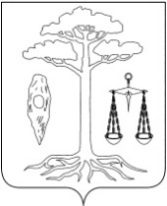 АДМИНИСТРАЦИЯТЕЙКОВСКОГО МУНИЦИПАЛЬНОГО РАЙОНАИВАНОВСКОЙ ОБЛАСТИП О С Т А Н О В Л Е Н И Еот 22.07.2015г.    № 174г. ТейковоОб отмене постановлений администрации Тейковского муниципального района Ивановской области          На основании Федеральных законов от 23.06.2014 № 171-ФЗ «О внесении изменений в Земельный кодекс Российской Федерации и отдельные законодательные акты Российской Федерации», от 06.10.2003 № 131-ФЗ «Об общих принципах организации местного самоуправления в Российской Федерации», администрация Тейковского муниципального районаПОСТАНОВЛЯЕТ:         Отменить:- постановление администрации Тейковского муниципального района Ивановской области от 29.05.2012г. № 309 «Об утверждении административного регламента предоставления муниципальной услуги «Предоставление в собственность, постоянное (бессрочное) пользование, в безвозмездное срочное пользование и в аренду земельных участков юридическими и физическими лицами в порядке статьи 36 Земельного кодекса Российской Федерации»;- постановление администрации Тейковского муниципального района Ивановской области от 15.04.2013г. № 183 «О внесении изменений в постановление администрации Тейковского муниципального района  от 29.05.2012г. № 309 «Об утверждении административного регламента предоставления муниципальной услуги «Предоставление в постоянное (бессрочное) пользование, в безвозмездное срочное пользование, в собственность или аренду земельных участков юридическими и физическими лицами в порядке, определенном статьей 36 Земельного кодекса Российской Федерации»;- постановление администрации Тейковского муниципального района Ивановской области от 07.08.2013г. № 432 «О внесении изменений в постановление администрации Тейковского муниципального района  от 29.05.2012г. № 309 «Об утверждении административного регламента предоставления муниципальной услуги «Предоставление в собственность, постоянное (бессрочное) пользование, в безвозмездное срочное пользование и в аренду земельных участков юридическими и физическими лицами в порядке статьи 36 Земельного кодекса Российской Федерации»;- постановление администрации Тейковского муниципального района Ивановской области от 26.12.2013г. № 681 «О внесении изменений в постановление администрации Тейковского муниципального района  от 29.05.2012г. № 309 «Об утверждении административного регламента предоставления муниципальной услуги «Предоставление в собственность, постоянное (бессрочное) пользование, в безвозмездное срочное пользование и в аренду земельных участков юридическими и физическими лицами в порядке статьи 36 Земельного кодекса Российской Федерации»;- постановление администрации Тейковского муниципального района Ивановской области от 09.08.2013г. № 437 «Об утверждении административного регламента предоставления муниципальной услуги «Предоставление земельных участков из земель сельскохозяйственного значения, находящихся в государственной и муниципальной собственности, для создания фермерского хозяйства и осуществления его деятельности». И.о. главы администрацииТейковского муниципального района                                     С.А. СеменоваАДМИНИСТРАЦИЯТЕЙКОВСКОГО МУНИЦИПАЛЬНОГО РАЙОНАИВАНОВСКОЙ ОБЛАСТИ_________________________________________________________П О С Т А Н О В Л Е Н И Еот 27.07.2015 № 177г. ТейковоО внесении изменений в постановление администрации Тейковского муниципального района Ивановской области от 28.11.2013 г. № 630«Об утверждении муниципальной программы «Развитие сельского хозяйства и регулирование рынков сельскохозяйственной продукции, сырья и продовольствия в Тейковском муниципальном районе» В целях обеспечения реализации Государственной  программы  развития сельского хозяйства и регулирования рынков сельскохозяйственной продукции, сырья и продовольствия на 2014-2017 годы и на период до 2020 года,  утвержденной постановлением Правительства РФ от 14.07.2012г. № 717, руководствуясь постановлением Правительства Ивановской области от 20.05.2015г. № 191-п «О внесении изменений в постановление Правительства Ивановской области от 13.11.2013 № 451-п «Об утверждении государственной программы Ивановской области «Развитие сельского хозяйства и регулирование рынков сельскохозяйственной продукции, сырья и продовольствия Ивановской области», администрация Тейковского муниципального района ПОСТАНОВЛЯЕТ:Внести в постановление администрации Тейковского муниципального района Ивановской области от 28.11.2013 г. № 630 «Об утверждении муниципальной программы «Развитие сельского хозяйства и регулирование рынков сельскохозяйственной продукции, сырья и продовольствия в Тейковском муниципальном районе» следующие изменения:Приложение к постановлению изложить в новой редакции (прилагается).И. о. главы администрации Тейковского муниципального района 			                                   С.А. СеменоваПРИЛОЖЕНИЕк постановлению администрации                                                                                         Тейковского муниципального районаот 27.07.2015     № 177ПРИЛОЖЕНИЕк постановлению администрации                                                                                         Тейковского муниципального районаот 28.11.2013 г. № 630 МУНИЦИПАЛЬНАЯ ПРОГРАММА«Развитие сельского хозяйства и регулирование рынков сельскохозяйственной продукции, сырья и продовольствия в Тейковском муниципальном районе»1. Паспорт Программы2. Анализ текущей ситуации в сфере реализации муниципальной ПрограммыМуниципальная  программа «Развитие сельского хозяйства и регулирование рынков сельскохозяйственной продукции, сырья и продовольствия в Тейковском муниципальном районе на 2014-2017 годы и на период до 2020 года» (далее Программа) разработана в соответствии с постановлением Правительства Ивановской области от 13.11.2013г. № 451-п «Об утверждении государственной программы Ивановской области «Развитие сельского хозяйства и регулирования рынков сельскохозяйственной продукции, сырья и продовольствия Ивановской области», соглашением между Департаментом сельского хозяйства и продовольствия Ивановской области и администрацией Тейковского муниципального района.Агропромышленный комплекс и его базовая отрасль - сельское хозяйство являются ведущими системообразующими сферами экономики района, формирующими агропродовольственный рынок, продовольственную и экономическую безопасность, трудовой и поселенческий потенциал сельских территорий.Сельское хозяйство является сложной многофункциональной социально-экономической системой. Основное его назначение – производство сельскохозяйственного сырья и продукции для конечного потребления. Вместе с тем сельское хозяйство выполняет важную социальную функцию, обеспечивая занятость и доходы значительной части сельского населения, способствует сохранению и развитию социально-культурных традиций сельской жизни.Финансирование мероприятий программы будет осуществляться через Департамент сельского хозяйства и продовольствия Ивановской области в виде:- предоставления субсидий юридическим лицам, индивидуальным предпринимателям – производителям товаров, работ, услуг;- единовременных выплат главам крестьянских (фермерских) хозяйств и членам их семей, руководителям и молодым специалистам, работающим у сельскохозяйственных товаропроизводителей;- социальных выплат гражданам, проживающим в сельской местности, в том числе молодым семьям и молодым специалистам, на строительство (приобретение) жилья);- предоставление субсидий бюджетам муниципальных образований на софинансирование строительства объектов газификации и водоснабжения.Вместе с тем, последствия мирового финансового и экономического кризиса, засуха 2010-2011 годов негативно отразились на инвестиционном климате в агропромышленном комплексе и динамике развития сельскохозяйственного производства (таблица 1).Таблица 1Показатели, характеризующие текущую ситуацию в сфере реализации ПрограммыОсновные проблемы развития  АПК района:- нестабильное состояние отрасли молочного скотоводства;-технико-технологическое отставание сельского хозяйства из-за недостаточного уровня доходов и роста закредитованности сельскохозяйственных товаропроизводителей для осуществления модернизации и перехода к инновационному развитию;- ограниченный доступ сельскохозяйственных товаропроизводителей к рынку в условиях несовершенства его инфраструктуры и возрастающей монополизации торговых сетей;- медленные темпы социального развития сельских территорий, отток трудоспособного населения, особенно молодежи.Динамика развития агропромышленного комплекса до 2020 года будет формироваться под воздействием разнонаправленных факторов. 
        С одной стороны, скажутся меры, которые были приняты в последние годы по повышению устойчивости агропромышленного производства, с другой стороны, - сохранится сложная макроэкономическая обстановка в связи с последствиями кризиса, что усиливает вероятность реализации рисков для устойчивого и динамичного развития аграрного сектора экономики. Цель  и ожидаемые результаты реализации муниципальной Программы1. Цель ПрограммыУвеличение производства продукции сельского хозяйства и повышение ее конкурентоспособности, обеспечение финансовой устойчивости товаропроизводителей АПК и устойчивого развития сельских территорий, воспроизводство и повышение эффективности использования ресурсного потенциала в сельском хозяйстве Тейковского муниципального района.Для достижения указанных целей предусматривается решение следующих задач:- развитие отрасли растениеводства, переработки и реализации продукции растениеводства;- развитие отрасли животноводства, переработки и реализации продукции животноводства;- техническая и технологическая модернизация, инновационное развитие;- развитие малых форм хозяйствования;- устойчивое развитие сельских территорий.2.  Сведения о целевых индикаторахСведения о показателях индикаторах муниципальной целевой программы и их значениях с расшифровкой плановых значений по годам ее реализации приведены в таблице 2. В результате реализации Программы показатели социально-экономического развития сельского хозяйства, должны существенно улучшиться.Валовой сбор зерна повысится к 2020 году до 3043 тонн в сравнении с 2756,5 тоннами в 2012 году, или на 10,4% , картофеля – до 14823 тонн в сравнении с 13839 тоннами, или на 7,1%., овощей – до 4231 тонны в сравнении с 3244 тоннами, или на 30,4%. Этому будут способствовать меры по улучшению использования земель сельскохозяйственного назначения, обеспечению развития элитного семеноводства.Производство скота и птицы (в живом весе) к 2020 году возрастет до 1300 тонн в сравнении с 2014 годом увеличится в 2 раза,  производство молока  к 2020 году возрастет до 4175 тонн в сравнении с 2014 годом увеличится на 9 %. Основной прирост будет получен за счет роста продуктивности скота и на основе улучшения породного состава.Успешная реализация муниципальной  программы будет способствовать сбалансированности экономического развития и конкурентоспособности агропромышленного комплекса Тейковского муниципального района, повышению уровня жизни сельского населения и инвестиционной активности агропромышленного комплекса в долгосрочном периоде. Основные показатели (индикаторы) реализации программы:- производство зерна (в весе после доработки), картофеля, овощей, молока, скота и птицы на убой, приобретение новой техники, реализация зерновых и зернобобовых культур ( в весе после доработки);- посевная площадь, засеваемая элитными семенами;- площадь зерновых культур, обработанных биологическими средствами защиты растений и микробиологическими удобрениями;- приобретение новой техники сельскохозяйственными товаропроизводителями.Раздел 4. Ресурсное обеспечение муниципальной  программыПеречень основных мероприятий программы и ресурсное обеспечение  программы отражены в таблице 3. Таблица 3( тыс. руб.)5.  Подпрограмма 1«Развитие сельского хозяйства и регулирование рынков сельскохозяйственной продукции, сырья и продовольствия в Тейковском муниципальном районе»Паспорт ПодпрограммыКраткая характеристика сферы реализации подпрограммы Динамика развития  агропромышленного комплекса до 2020 года будет формироваться под воздействием ряда факторов. С одной стороны, скажутся меры, которые были приняты в последние годы, по повышению устойчивости агропромышленного производства, с другой стороны, сохранится сложная экономическая обстановка в связи с последствиями кризиса и  от погодных аномалий (засуха 2010-2011 годы и переувлажнение почвы в период уборки урожая в 2013 году),  что усиливает вероятность рисков для устойчивого и динамичного развития аграрного сектора экономики. Мероприятия подпрограммы направлены на развитие всех отраслей агропромышленного комплекса (отрасли растениеводства, отрасли животноводства, малых форм хозяйствования, переработки и реализации сельскохозяйственной продукции).          3.  Ожидаемые результаты реализации подпрограммыПрогноз реализации подпрограммы основывается на достижении значений ее основных показателей (индикаторов). В части основных показателей подпрограммы прогнозируются (таблица 4):увеличить  производство зерна до 2404 тонн, картофеля – до 946 тонн, овощей – до 196 тонны, молока – до 4175 тонн, скота и птицы на убой – до 1300 тонн.В растениеводстве предстоит освоить интенсивные технологии, базирующиеся на новом поколении тракторов и сельскохозяйственных машин, увеличить объемы внесения минеральных удобрений, осуществить переход на посев семян перспективных высокоурожайных сортов и гибридов. В животноводстве решение задачи ускоренного наращивания производства мяса и молока позволит повысить уровень потребления населением этих продуктов.В перерабатывающей промышленности предусматривается расширение ассортимента и повышение качества продуктов питания на основе комплексной переработки сырья, строительство новых, реконструкция и техническое перевооружение перерабатывающих предприятий на основе инновационных технологий и современного оборудования. 4. Ресурсное обеспечение реализаций мероприятий  подпрограммыПеречень основных мероприятий программы и ресурсное обеспечение  программы отражены в таблице 5.Таблица 5( тыс. руб.)6. Подпрограмма 2«Устойчивое развитие сельских территорий Тейковского муниципального района»Паспорт подпрограммы2. Ожидаемые результаты реализации ПодпрограммыПод сельской местностью (сельскими территориями) в настоящей подпрограмме (далее – Подпрограмма) понимаются сельские поселения или сельские поселения и межселенные территории, объединенные общей территорией в границах муниципального района, а также сельские населенные пункты и поселок, входящие в состав городского поселения, на территории которого преобладает деятельность, связанная с производством и переработкой сельскохозяйственной продукции.Реализация настоящей подпрограммы обеспечит за период 2014-2020 годов:- ввод и приобретение  жилья гражданами, проживающими в сельской местности, в том числе 432 кв.метров жилья молодыми семьями и молодыми специалистами. Это обеспечит улучшение жилищных условий 14 сельским семьям. В результате сократится общее число семей, нуждающихся в улучшении жилищных условий, в сельской местности, в том числе молодых семей и молодых специалистов; - ввод в эксплуатацию  газовых сетей. Это позволит повысить уровень обеспеченности сельского населения сетевым газом на 25 процентов, до 60 процентов к 2020 году;- ввод в действие 6 тыс. кв. метров плоскостных спортивных сооружений. В результате возрастет обеспеченность сельского населения плоскостными спортивными сооружениями. Это будет способствовать привлечению к занятиям физической культурой и спортом граждан, проживающих в сельской местности, прежде всего молодежи. Прирост сельского населения, обеспеченного плоскостными спортивными сооружениями (нарастающим итогом) составит к 2020 году 5800 человек.Сведения о целевых  индикаторах  (показателях)  представлены в  таблице 6.Таблица 6Сведения о целевых индикаторах (показателях) реализации подпрограммы3.  Мероприятия подпрограммыПодпрограммой предусматривается реализация следующих мероприятий:а) улучшение жилищных условий граждан, проживающих в сельской местности, в том числе молодых семей и молодых специалистов (исполнитель – администрация Тейковского муниципального района),Срок реализации – 2014-2020 годы;б) комплексное обустройство населенных пунктов, расположенных в сельской местности, объектами социальной и инженерной инфраструктуры (может осуществляться по следующим направлениям: развитие сети плоскостных спортивных сооружений в сельской местности, развитие газификации в сельской местности, развитие водоснабжения в сельской местности, реализация проектов комплексного обустройства площадок под компактную жилищную застройку в сельской местности), (исполнитель – администрация Тейковского муниципального района),Срок реализации – 2014-2020 годы;4.  Ресурсное обеспечение  подпрограммыРесурсное обеспечение подпрограммы представлено в таблице 7.Таблица 7Ресурсное обеспечение реализации мероприятий подпрограммы, тыс. руб.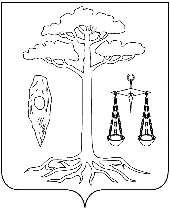 администрациятейковского муниципального районаивановской областип о с т а н о в л е н и е  от   31.07.2015г.   №  179                                                    г. ТейковоО внесении изменений в постановление администрации Тейковского муниципального района от 25.11.2013г. № 618 «Об утверждении муниципальной программы «Развитие сети муниципальных автомобильных  дорог общего пользования местного значения Тейковского муниципального района» (в действующей редакции)В целях реализации программы «Развитие сети муниципальных автомобильных  дорог общего пользования местного значения Тейковского муниципального района», администрация Тейковского муниципального районапостановляет: Внести в постановление администрации Тейковского муниципального района от 25.11.2013г. № 618 «Об утверждении муниципальной программы «Развитие сети муниципальных автомобильных дорог общего пользования местного значения Тейковского муниципального района» (в действующей редакции) следующие изменения:1. Приложение к постановлению изложить в новой редакции (прилагается).И.о. главы администрации Тейковского муниципального района				      С.А. СеменоваПриложение к постановлениюадминистрации Тейковского муниципального районаот 31.07.2015г.  № 179ПАСПОРТПРОГРАММЫ«Развитие сети муниципальных автомобильных  дорог общего пользования местного значения Тейковского  муниципального района» Анализ текущей ситуации в сфере реализации муниципальной  программыОбщая протяженность автомобильных дорог общего пользования местного значения Тейковского муниципального района (далее – автомобильных дорог) составляет 110,65 км, включающая в себя 83 автомобильные дороги.Автомобильные дороги являются одним из важнейших элементов транспортной системы Тейковского муниципального района, оказывающей огромное влияние на её социальное и экономическое развитие. Ежегодный годовой прирост автомобильного парка составляет не менее 10%, в связи с этим растет объём производимых им как грузовых, так и пассажирских перевозок, соответственно растёт и интенсивность автомобильного движения.Имеющиеся  автомобильные дороги в своем большинстве не отвечают нормативным требованиям, как в части технических параметров, так и в части обеспечения безопасности движения, в том числе на маршрутах движения рейсовых и школьных автобусов.Неудовлетворительное состояние сельских дорог приводит к существенным экономическим потерям местных сельхозпроизводителей по причине увеличения затрат на вывоз сельскохозяйственной продукции, несвоевременному выполнению посевных и уборочных работ, сокращению площадей обрабатываемых сельскохозяйственных угодий, снижению объемов сельскохозяйственного производства и сокращению количества рабочих мест в сельской местности.Одной из основных причин несоответствия технического состояния автомобильных дорог современным условиям является ежегодно накапливающийся "недоремонт" существующей сети дорог местного значения, а также недостаточная степень ее развития. В сложившихся условиях проезд на автодорогах Тейковского муниципального района поддерживается в основном благодаря мерам по их содержанию и незначительному ремонту.Возникновению и усугублению указанных проблем способствовало недостаточное финансовое обеспечение дорожной отрасли района на протяжении ряда лет, а также отсутствие единой согласованной целевой программы ремонта и содержания дорожной сети.В случае отсутствия программного метода решения существующих проблем доля автомобильных дорог местного значения, не соответствующих нормативным требованиям по транспортно-эксплуатационным показателям, будет увеличиваться на 10-15% в год.Долгосрочное планирование дорожно-хозяйственной деятельности, основанное на формировании муниципальной целевой программы ремонта и содержания сети автомобильных дорог общего пользования местного значения в Тейковском муниципальном районе, позволит применить принципы бюджетного планирования, ориентированного на результат, с наибольшей эффективностью использования финансовых ресурсов при четко определенных приоритетах развития отрасли.Показатели, характеризующие текущую ситуацию в сфере реализации программыЦели и ожидаемые результаты реализации муниципальной программыЦели программы:- приведение автомобильных дорог в состояние, отвечающее требованиям градостроительных, экологических, технических норм и правил;- обеспечение безопасности дорожного движения;- увеличение пропускной способности автомобильных дорог;Мероприятия направленные на решение задач:- качественное улучшение транспортно-эксплуатационного состояния сети автомобильных дорог местного значения;- проведение ремонта автомобильных дорог местного значения;- круглогодичное содержание автомобильных дорог в соответствии с нормативными требованиями.Ожидаемые результаты реализации ДЦП:- уменьшение показателя «Доля населения, проживающего в населенных пунктах, не имеющих регулярного автобусного и (или) железнодорожного сообщения, в общей численности населения  района» с 8,6 % в 2013 году до 7,6 % в 2017 году;- уменьшение показателя «Доля дорог местного значения, не отвечающих нормативным требованиям, в общей протяженности дорог местного значения» с 71 % в 2013 году до 55 % в 2017 году. Реализация мероприятий по ремонту и содержанию сети автомобильных дорог общего пользования местного значения позволит достигнуть более сбалансированного социально-экономического развития района, а также будет способствовать экономическому росту, укреплению единого экономического пространства Тейковского муниципального района.Кроме того, к наиболее значимым социальным последствиям реализации программы можно отнести:- повышение уровня и улучшение социальных условий жизни населения;- увеличение количества сельских населенных пунктов, имеющих подъездные пути (автомобильные дороги) с твердым покрытием;- сокращение смертности в районах бездорожья благодаря своевременному оказанию медицинской помощи;- снижение отрицательных последствий чрезвычайных ситуаций.Основными причинами неудовлетворительного состояния дорог являются:- истечение сроков службы дорожных покрытий;- высокая грузонапряжённость и интенсивность движения, и разнообразие транспортных средств;- наличие под проезжей частью и тротуарами различных инженерных коммуникаций, имеющих высокую степень износа (большое количество вскрытий существенно влияет на срок службы дорожных одежд);- отсутствие должного инженерного обустройства дорог (ливневой канализации, уклонов дорожного полотна).Реализация основных программных мероприятий позволит увеличить пропускную способность автомобильных дорог, обеспечить сохранность жизни и имущества населения и решить следующие основные задачи:- приведение автомобильных дорог в состояние, отвечающее требованиям градостроительных, экологических норм и правил, технических регламентов, ГОСТа;- обеспечение безопасности дорожного движения;- увеличение пропускной способности городских дорог;- восстановление покрытий проезжей части с исправлением профилей дорог;- замена или восстановление покрытий автомобильных дорог.Мероприятия программы реализуются  за счет средств дорожного фонда Ивановской области и Тейковского муниципального района и средств бюджета Тейковского муниципального района.Ресурсное обеспечение муниципальной программы «Развитие сети муниципальных автомобильных  дорог общего пользования местного значения Тейковского  муниципального района»	       тыс.руб.	Приложение 1к муниципальной программе «Развитиесети муниципальных автомобильных дорогобщего пользования местного значенияТейковского муниципального района»Подпрограмма«Содержание сети муниципальных автомобильных дорог общего пользования местного значения Тейковского муниципального района»Ожидаемые результаты реализации подпрограммы             Реализация подпрограммы в 2014-2017годах направлена на поддержание в рабочем состоянии всех автомобильных дорог общего пользования местного значения Тейковского муниципального района, сохранении объема и качества их содержания.Сведения о целевых индикаторах (показателях) реализации подпрограммы «Содержание сети муниципальных автомобильных дорог общего пользования местного значения Тейковского муниципального района» Мероприятия подпрограммыВ рамках подпрограммы планируется осуществление следующих мероприятий:Мероприятия по содержанию сети муниципальных автомобильных дорог общего пользования местного значения Тейковского муниципального района осенне-зимний период эксплуатации; Мероприятия по содержанию сети муниципальных автомобильных дорог общего пользования местного значения Тейковского муниципального района  в весенне-летний период эксплуатации.Продолжение работ по оформлению права собственности на дороги общего пользования местного значения Тейковского муниципального района.Ресурсное обеспечение реализации мероприятий подпрограммы «Содержание сети муниципальных автомобильных дорог общего пользования местного значения Тейковского муниципального района»                                                                                                                                        тыс.руб.Приложение 2к муниципальной программе «Развитиесети муниципальных автомобильных дорогобщего пользования местного значенияТейковского муниципального района»Подпрограмма«Текущий и капитальный ремонт сети муниципальных автомобильных дорог общего пользования местного значения Тейковского муниципального района»Краткая характеристика сферы реализации подпрограммы            Объем ремонтируемых автомобильных дорог общего пользования местного значения за последние годы увеличился незначительно. Доля автомобильных дорог, требующих ремонта и капитального ремонта на 2013год составила 71%.             Основной проблемой сети автомобильных дорог Тейковского муниципального района является ускоренное старение дорог в связи с ростом транспортных нагрузок, в том числе и на дороги с улучшенным покрытием. Ожидаемые результаты реализации подпрограммы                Реализация подпрограммы позволит в 2014-2017годах обеспечить проведение ремонтных работ не менее 10% от общей протяженности  автомобильных дорог общего пользования местного значения Тейковского муниципального района. Сведения о целевых индикаторах (показателях) реализации подпрограммы «Текущий и капитальный ремонт сети муниципальных автомобильных дорог общего пользования местного значения Тейковского муниципального района» Мероприятия подпрограммы            Реализация подпрограммы рассчитана на 2014-2017годы. Перечень автомобильных дорог общего пользования местного значения Тейковского муниципального района, в отношении которых планируется проводить ремонтные работы или осуществлять капитальный ремонт ежегодно определяется управлением координации жилищно-коммунального, дорожного хозяйства и градостроительства администрации Тейковского муниципального района с учетом социальной значимости и интенсивности движения и оформляется в виде «Плана проведения ремонтных работ на дорогах общего пользования Тейковского муниципального района на текущий год».           Ремонтные работы проводятся организациями, заключившими соответствующий муниципальный контракт.Ресурсное обеспечение реализации мероприятий подпрограммы «Текущий и капитальный ремонт сети муниципальных автомобильных дорог общего пользования местного значения Тейковского муниципального района»    тыс.руб.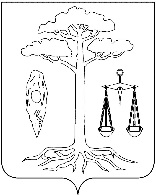 АДМИНИСТРАЦИЯТЕЙКОВСКОГО МУНИЦИПАЛЬНОГО РАЙОНАИВАНОВСКОЙ ОБЛАСТИ
___________________________________________________П О С Т А Н О В Л Е Н И Еот 31.07.2015г №180г.ТейковоО внесении изменений в постановление администрации Тейковского муниципального района от 22.11.2013г. № 621«Об утверждении муниципальной программы «Культура  Тейковского муниципального района» (в действующей редакции)В целях повышения эффективности реализации муниципальной программы «Культура Тейковского муниципального района» администрация Тейковского муниципального районаПОСТАНОВЛЯЕТ:Внести в постановление администрации Тейковского муниципального района от 22.11.2013г. № 621«Об утверждении муниципальной программы «Культура  Тейковского муниципального района» (в действующей редакции) следующие изменения:1. В приложении к постановлению:1.1. Раздел 1 «Паспорт муниципальной программы Тейковского муниципального района» изложить в новой редакции согласно  приложению 1.1.2.Раздел 4 «Ресурсное обеспечение муниципальной программы «Культура Тейковского муниципального района» изложить в новой редакции согласно приложению 2.2. В Приложении 1 «Подпрограмма «Развитие культуры  Тейковского муниципального района»  к муниципальной программе «Культура Тейковского муниципального района»:2.1. Раздел «Паспорт подпрограммы» изложить в новой редакции согласно приложению 3.2.2.Раздел «Ресурсное обеспечение мероприятий подпрограммы» изложить в новой редакции согласно приложению 4.И.о. главы администрации Тейковскогомуниципального района                                                             С.А. СеменоваПриложение 1к постановлению  администрацииТейковского муниципального района                                                                                          от  31.07.2015г №168Приложение 2к постановлению  администрацииТейковского муниципального района                                                                                             от 31.07.2015г №1684. Ресурсное обеспечение  программы «Культура Тейковского муниципального районаПриложение 3к постановлению  администрацииТейковского муниципального района                                                                                          от 31.07.2015г №168Паспорт подпрограммыПриложение 4к постановлению  администрацииТейковского муниципального района                                                                                                 от 31.07.2015г №168Ресурсное обеспечение мероприятий подпрограммы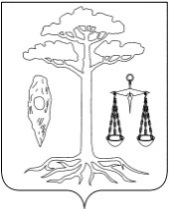 АДМИНИСТРАЦИЯТЕЙКОВСКОГО МУНИЦИПАЛЬНОГО РАЙОНАИВАНОВСКОЙ ОБЛАСТИ___________________________________________________П О С Т А Н О В Л Е Н И Еот  31.07.2015г.   № 181г. ТейковоО внесении изменений в постановление администрации Тейковского муниципального района № 629 от 28.11.2013 г. «Об утверждении муниципальной программы «Развитие образования Тейковского муниципального района» (в действующей редакции)	В соответствии со статьей 179 Бюджетного кодекса Российской Федерации администрация Тейковского муниципального районаПОСТАНОВЛЯЕТ:Внести в приложение к постановлению администрации Тейковского муниципального района № 629 от 28.11.2013 г. «Об утверждении муниципальной программы «Развитие образования Тейковского муниципального района» (в действующей редакции) следующие изменения: 1. Раздел 1 «Паспорт муниципальной программы «Развитие образования Тейковского муниципального района» изложить в новой редакции согласно приложению 1.2. Таблицу 7. «Ресурсное обеспечение реализации программы» раздела 4 «Ресурсное обеспечение муниципальной программы» изложить в новой редакции согласно приложению 2.3. В приложении 2 к муниципальной программе «Развитие образования Тейковского муниципального района»:- Раздел 1. «Паспорт подпрограммы» изложить в новой редакции согласно приложению 3.- Раздел 5. «Ресурсное обеспечение подпрограммы «Финансовое обеспечение предоставления мер социальной поддержки в сфере образования» изложить в новой редакции согласно приложению 4.4. В приложении 4 к муниципальной программе «Развитие образования Тейковского муниципального района»:- Раздел 1. «Паспорт подпрограммы» изложить в новой редакции согласно приложению 5.- Раздел 5. «Ресурсное обеспечение подпрограммы «Реализация основных общеобразовательных программ» изложить в новой редакции согласно приложению 6.5. В приложении 6 к муниципальной программе «Развитие образования Тейковского муниципального района»:- Раздел 1. «Паспорт подпрограммы» изложить в новой редакции согласно приложению 7.- Раздел 4. «Ресурсное обеспечение подпрограммы «Реализация дополнительных общеобразовательных программ»  изложить в новой редакции согласно приложению 8.6. В приложении 11 к муниципальной программе «Развитие образования Тейковского муниципального района»:- Раздел 1. «Паспорт подпрограммы» изложить в новой редакции согласно приложению 9.- Раздел 5. «Ресурсное обеспечение мероприятий подпрограммы «Формирование доступной среды для детей-инвалидов в образовательных организациях Тейковского муниципального района» изложить в новой редакции согласно приложению 10.И.о. главы администрации Тейковского муниципального района 				      С.А.СеменоваПриложение 1к постановлению администрацииТейковского муниципального районаот    31.07.2015     №  181 Паспорт муниципальной  программы «Развитие образования Тейковского муниципального района» Приложение 2к постановлению администрацииТейковского муниципального районаот      	31.07.2015г.    №  1814. Ресурсное обеспечение муниципальной программыТаблица 7. Ресурсное обеспечение реализации программыПриложение 3к постановлению администрацииТейковского муниципального районаот      	31.07.2015г.     № 181        Приложение 1 к муниципальной программе «Развитие образования Тейковского муниципального района»Подпрограмма «Развитие общего образования»Паспорт подпрограммыПриложение 4к постановлению администрацииТейковского муниципального районаот   31.07.2015г.     №  181        Ресурсное обеспечение мероприятий подпрограммы«Развитие общего образования»(тыс. руб.)Приложение 5к постановлению администрацииТейковского муниципального районаот    31.07.2015г.     №    181     Приложение 4                к муниципальной  программе «Развитие образования Тейковского муниципального района»Подпрограмма «Реализация основных общеобразовательных программ»1.Паспорт подпрограммыПриложение 6к постановлению администрацииТейковского муниципального районаот   31.07.2015г.       №     181    5. Ресурсное обеспечение подпрограммы«Реализация основных общеобразовательных программ»Приложение 7к постановлению администрацииТейковского муниципального районаот   31.07.2015г.     № 181        Приложение 6                к муниципальной  программе «Развитие образования Тейковского муниципального района»Подпрограмма «Реализация дополнительных общеобразовательных программ»Паспорт подпрограммыПриложение 8к постановлению администрацииТейковского муниципального районаот   31.07.2015г.   №  181       4. Ресурсное обеспечение подпрограммы«Реализация дополнительных общеобразовательных программ» Приложение 9к постановлению администрацииТейковского муниципального районаот   31.07.2015г.        №  181       Приложение 11к муниципальной программе«Развитие образования Тейковского муниципального района»Подпрограмма «Формирование доступной среды для детей-инвалидов в образовательных организациях Тейковского муниципального района»Паспорт подпрограммыПриложение 10к постановлению администрацииТейковского муниципального районаот   31.07.2015г.   № 181        5. Ресурсное обеспечение мероприятий подпрограммы«Формирование доступной среды для детей-инвалидов в образовательных организациях Тейковского муниципального района»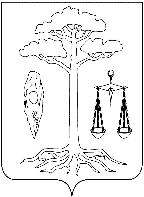 АДМИНИСТРАЦИЯ   ТЕЙКОВСКОГО МУНИЦИПАЛЬНОГО РАЙОНАИВАНОВСКОЙ ОБЛАСТИП О С Т А Н О В Л Е Н И Е   от 31.07.2015г  №182г. Тейково О внесении изменений в постановление администрации Тейковского муниципального района от 26.11.2013  № 626 «Об утверждении муниципальной программы «Поддержка населения в Тейковском муниципальном районе» (в действующей редакции)     В целях повышения эффективности реализации муниципальной программы «Поддержка населения в Тейковском муниципальном районе» администрация Тейковского муниципального районаПОСТАНОВЛЯЕТ:Внести в постановление администрации Тейковского муниципального района от 26.11.2013г. № 626 «Об утверждении муниципальной программы «Поддержка населения в Тейковском муниципальном районе» (в действующей редакции) следующие изменения:1. В приложении  к постановлению:         1.1 Раздел 1 «Паспорт муниципальной программы Тейковского муниципального района» изложить в новой редакции согласно приложению 1.1.2.  Раздел «4. Ресурсное обеспечение муниципальной программы» «Поддержка населения в Тейковском муниципальном районе» изложить в новой редакции согласно приложению 2.2. В приложении 1 «Подпрограмма «Повышение качества жизни граждан пожилого возраста Тейковского муниципального района» к муниципальной программе «Поддержка населения в Тейковском муниципальном районе»:2.1.Раздел «Паспорт подпрограммы» изложить в новой редакции согласно приложению 3.2.2. Раздел «Ресурсное обеспечение мероприятий подпрограммы» изложить в новой редакции согласно приложению 4.И.о. главы администрации Тейковского муниципального района                              С.А.СеменоваПриложение1к постановлению администрации Тейковского муниципального районаот 31.07.2015г  № 182МУНИЦИПАЛЬНАЯ ПРОГРАММА«Поддержка населения в Тейковском муниципальном районе» Приложение  2к постановлению  администрацииТейковского муниципального района                                                                                    от 31.07.2015г  № 1824. Ресурсное обеспечение муниципальной  программыПриложение3к постановлению администрации Тейковского муниципального районаот 31.07.2015г  № 182Подпрограмма «Повышения качества жизни граждан пожилоговозраста Тейковского муниципального района»1. Паспорт  подпрограммыПриложение 4к постановлению  администрацииТейковского муниципального района                                                                                   от 31.07.2015г  № 1825. Ресурсное обеспечение мероприятий подпрограммы«Повышение качества жизни граждан пожилого возраста  Тейковского муниципального района»Постановления администрации Тейковского муниципального района от 22.07.2015г. № 174Постановления администрации Тейковского муниципального района от 27.07.2015 № 177Постановления администрации Тейковского муниципального района от 31.07.2015г.   №  179                                                    Постановления администрации Тейковского муниципального района от 31.07.2015г №180Постановления администрации Тейковского муниципального района от 31.07.2015г.   № 181Постановления администрации Тейковского муниципального района от 31.07.2015г №182Об отмене постановлений администрации Тейковского муниципального района Ивановской области.О внесении изменений в постановление администрации Тейковского муниципального района Ивановской области от 28.11.2013 г. № 630 «Об утверждении муниципальной программы «Развитие сельского хозяйства и регулирование рынков сельскохозяйственной продукции, сырья и продовольствия в Тейковском муниципальном районе».О внесении изменений в постановление администрации Тейковского муниципального района от 25.11.2013г. № 618 «Об утверждении муниципальной программы «Развитие сети муниципальных автомобильных дорог общего пользования местного значения Тейковского муниципального района» (в действующей редакции).О внесении изменений в постановление администрации Тейковского муниципального района от 22.11.2013г. № 621«Об утверждении муниципальной программы «Культура Тейковского муниципального района» (в действующей редакции).О внесении изменений в постановление администрации Тейковского муниципального района № 629 от 28.11.2013 г. «Об утверждении муниципальной программы «Развитие образования Тейковского муниципального района» (в действующей редакции).О внесении изменений в постановление администрации Тейковского муниципального района от 26.11.2013 № 626 «Об утверждении муниципальной программы «Поддержка населения в Тейковском муниципальном районе» (в действующей редакции). Паспорт муниципальной программы Тейковского муниципального района  Паспорт муниципальной программы Тейковского муниципального района Наименование программы «Развитие сельского хозяйства и регулирование рынков сельскохозяйственной продукции, сырья и продовольствия в Тейковском муниципальном районе»Срок реализации программы2014-2017 годы и на период до 2020 годаАдминистратор программы Отдел сельского хозяйства администрации Тейковского муниципального районаИсполнители программы- отдел сельского хозяйства администрации Тейковского муниципального района- управление координации жилищно-коммунального, дорожного хозяйства и градостроительства администрации Тейковского муниципального района,Перечень подпрограммСпециальные подпрограммы:1. Развитие растениеводства, животноводства и малых форм хозяйствования, модернизация агропромышленного комплекса Тейковского муниципального района2. Устойчивое развитие сельских территорий Цель программыУвеличение производства продукции сельского хозяйства и обеспечение финансовой устойчивости товаропроизводителей АПК, устойчивого развития сельских территорий, воспроизводство и повышение эффективности использования ресурсного потенциала в сельском хозяйстве Тейковского муниципального районаОбъем ресурсного обеспечения программыОбъем ресурсного обеспечения реализации Программы в целом составляет 284493,321 тыс. руб.                  в том числе из средств:- федерального бюджета – 106063,31 тыс. руб.- областного бюджета – 164183,22 тыс. руб.     - внебюджетных источников – 5355,721 тыс. руб.- бюджет Тейковского муниципального района – 0 - бюджеты поселений Тейковского муниципального района – 8891,07 тыс. руб.2014 год – 45207,771 тыс. руб., в том числе из средств:- федерального бюджета – 15627,42 тыс. руб.- областного бюджета – 28832,15 тыс. руб.- внебюджетных источников – 355,131 тыс. руб.- бюджет Тейковского муниципального района – 0- бюджеты поселений Тейковского муниципального района – 393,07 тыс. руб.2015 год -  49042,99 тыс. руб., в том числе из средств:- федерального бюджета – 16870 тыс. руб. - областного бюджета – 29922,99 тыс. руб.- внебюджетных источников – 0 тыс. руб.- бюджет Тейковского муниципального района – 0- бюджеты поселений Тейковского муниципального района – 2250,0 тыс. руб.2016 год -  49987,83 тыс. руб., в том числе из средств:- федерального бюджета – 17422,68 тыс. руб.- областного бюджета – 29621,41 тыс. руб. - внебюджетных источников – 1047,24 тыс. руб.- бюджет Тейковского муниципального района – 0- бюджеты поселений Тейковского муниципального района – 1896,5 тыс. руб.2017 год -  51957,49 тыс. руб., в том числе из средств:- федерального бюджета – 18786,39 тыс. руб.- областного бюджета – 30295,85 тыс. руб.- внебюджетных источников – 759,25 тыс. руб.- бюджет Тейковского муниципального района – 0- бюджеты поселений Тейковского муниципального района – 2116,0 тыс. руб.2018 год -  32787,73 тыс. руб., в том числе из средств:- федерального бюджета – 12886,23 тыс. руб.- областного бюджета – 17825,43 тыс. руб.- внебюджетных источников – 1021,07 тыс. руб.- бюджет Тейковского муниципального района – 0- бюджеты поселений Тейковского муниципального района – 1055,0 тыс. руб.2019 год -  29374,0 тыс. руб., в том числе из средств:- федерального бюджета – 12537,78 тыс. руб. - областного бюджета – 15168,48 тыс. руб.- внебюджетных источников – 1047,24 тыс. руб.- бюджет Тейковского муниципального района – 0- бюджеты поселений Тейковского муниципального района – 620,5 тыс. руб.2020 год -  26135,51 тыс. руб., в том числе из средств:- федерального бюджета – 11932,81 тыс. руб.- областного бюджета – 12516,91 тыс. руб.- внебюджетных источников – 1125,79 тыс. руб.- бюджет Тейковского муниципального района – 0- бюджеты поселений Тейковского муниципального района – 560,0 тыс. руб.Наименование показателяЕд. изм.Объем продукции сельского хозяйства в ценах соответствующих лет в хозяйствах всех категориймлн. руб.585,7613,5555,9502,5Зерно (в весе после доработки) в хозяйствах всех категорийтонн2418,52042,02756,41209,7                     в т. ч. в с/х организацияхтонн713397021406,3494,1картофеля в хозяйствах всех категорийтонн6813,815508,013839,111051,8    в т. ч. в с/х организациях и К(Ф)Хтонн3602741070005327,6овощей в хозяйствах всех категорийтонн2946,43232,03244,53040,7                     в т. ч. в с/х организацияхтонн0000скота и птицы (в живом весе) в хозяйствах всех категорийтонн12051335,01105,2858,6                     в т. ч. в с/х организацияхтонн281,6325,5256,7211,5молока в хозяйствах всех категорийтонн7647,06925,05974,04500,6                     в т. ч. в с/х организацияхтонн5508,74860,34115,0яйца в хозяйствах всех категорийтыс. шт.14751443,01702,01394,0Поголовье КРС в хозяйствах всех категорийгол3338278322612259                     в т. ч. в с/х организацияхгол2672215217171717Поголовье коров в хозяйствах всех категорийгол1984141211241141                     в т. ч. в с/х организацияхгол15061087834834Надой на корову в с/х организацияхкг3495373140463896Таблица 2                                                                     Таблица 2                                                                     Таблица 2                                                                     Таблица 2                                                                     Таблица 2                                                                      Сведения о целевых индикаторах и ожидаемых результатах Сведения о целевых индикаторах и ожидаемых результатах Сведения о целевых индикаторах и ожидаемых результатах Сведения о целевых индикаторах и ожидаемых результатах Сведения о целевых индикаторах и ожидаемых результатах Сведения о целевых индикаторах и ожидаемых результатах Сведения о целевых индикаторах и ожидаемых результатах Сведения о целевых индикаторах и ожидаемых результатах Сведения о целевых индикаторах и ожидаемых результатах Сведения о целевых индикаторах и ожидаемых результатах Сведения о целевых индикаторах и ожидаемых результатах Сведения о целевых индикаторах и ожидаемых результатахТейковский муниципальный районТейковский муниципальный районТейковский муниципальный районТейковский муниципальный районТейковский муниципальный районТейковский муниципальный районТейковский муниципальный районТейковский муниципальный районТейковский муниципальный районТейковский муниципальный районТейковский муниципальный районТейковский муниципальный район№ п/пПоказатели (индикаторы)Единицы измерения2012 год2013 год2014 год2015 год2016 год2017 год2018 год2019 год2020 год1. "Развитие подотрасли растениеводства"1. "Развитие подотрасли растениеводства"1. "Развитие подотрасли растениеводства"1. "Развитие подотрасли растениеводства"1. "Развитие подотрасли растениеводства"1. "Развитие подотрасли растениеводства"1. "Развитие подотрасли растениеводства"1. "Развитие подотрасли растениеводства"1. "Развитие подотрасли растениеводства"1. "Развитие подотрасли растениеводства"1. "Развитие подотрасли растениеводства"1. "Развитие подотрасли растениеводства"1.1.Посевная площадь:1.1.1. зерновые и зернобобовые культуры - всегога18271372780,04229923222345236823872404сельхозорганизации и КФХга18231368776229523182341236423832400хозяйства населенияга4444444441.1.2. картофель - всегога885871874861876891906926946сельхозорганизации и КФХга453439439426441456471491511хозяйства населенияга4324324354354354354354354351.1.3. овощи - всегога164165177176179183187191196сельхозорганизации и КФХга272834303133353740хозяйства населенияга1371371431461481501521541561.1.4. лен-долгунец - всегога0000000001.2.Производство основных видов продукции растениеводства в хозяйствах всех категорий:1.2.1. зерно в весе после доработки - всеготонн2756,51209,71263,82674,12773,82863,72928,72973,73043,4сельхозорганизации и КФХтонн2752,11205,11259,42669,72769,42859,22924,22969,23038,9хозяйства населениятонн4,44,64,44,44,44,54,54,54,51.2.2. картофель - всеготонн13839,211051,812969,2514101,914243,614433,214520,214659,314822,9сельхозорганизации и КФХтонн8311,55327,67410,18494,48603,08761,08814,08932,09070,0хозяйства населениятонн5527,75724,25559,25607,55640,65672,25706,25727,35752,91.2.3. овощи - всеготонн3244,53040,83537,283626,43730,338473959,44092,84230,8сельхозорганизации и КФХтонн403,4165,7454,3468,5490,6519,2542,8584,0628,0хозяйства населениятонн2841,12875,13083,03157,93239,73327,83416,63508,83602,81.2.4. льноволокно - всеготонн0000000001.3Реализация зерновых и зернобобовых культур в весе после доработки в хозяйствах всех категорийтонн634362524005006006507007001.4Посевная площадь, засеваемая элитными семенамига4413894088048338628909209202. "Развитие подотрасли животноводства"2. "Развитие подотрасли животноводства"2. "Развитие подотрасли животноводства"2. "Развитие подотрасли животноводства"2. "Развитие подотрасли животноводства"2. "Развитие подотрасли животноводства"2. "Развитие подотрасли животноводства"2. "Развитие подотрасли животноводства"2. "Развитие подотрасли животноводства"2. "Развитие подотрасли животноводства"2. "Развитие подотрасли животноводства"2. "Развитие подотрасли животноводства"2.1.Производство молока во всех категориях хозяйствтонн59104604,63724,2380038503935401540954175сельхозорганизации и КФХтонн422029862074,2215022302335242525252605хозяйства населениятонн16901618,616501650162016001590157015702.2.Производство (реализация) скота и птицы на убой в живом весе во всех категориях хозяйствтонн990827,1625108010801170120012501300сельхозорганизации и КФХтонн340333,5355430430520550590640хозяйства населениятонн650493,62706506506506506606603. "Техническая и технологическая модернизация, инновационное развитие"3. "Техническая и технологическая модернизация, инновационное развитие"3. "Техническая и технологическая модернизация, инновационное развитие"3. "Техническая и технологическая модернизация, инновационное развитие"3. "Техническая и технологическая модернизация, инновационное развитие"3. "Техническая и технологическая модернизация, инновационное развитие"3. "Техническая и технологическая модернизация, инновационное развитие"3. "Техническая и технологическая модернизация, инновационное развитие"3. "Техническая и технологическая модернизация, инновационное развитие"3. "Техническая и технологическая модернизация, инновационное развитие"3. "Техническая и технологическая модернизация, инновационное развитие"3. "Техническая и технологическая модернизация, инновационное развитие"3.1.Количество приобретенной новой техники сельскохозяйственными товаропроизводителями:3.1.1 тракторыштук2313141243.1.2. зерноуборочные комбайныштук3003110023.1.3 кормоуборочные комбайныштук0001111113.2.Развитие инновационной деятельности в агропромышленном комплексе:3.2.1.Количество муниципальных органов управления АПК, использующих государственные информационные ресурсы в сферах обеспечения продовольственной безопасности и управления агропромышленным комплексом ед.0000001113.2.2.Площадь зерновых культур, обработанных биологическими средствами защиты растений и микробиологическими удобрениямига0526558595960606162№ п/пНаименование мероприятия/ Источник ресурсного обеспечения2014201520162017201820192020Программа, всего45207,77149042,9949987,8351957,4932787,7329374,026135,51бюджетные ассигнования45207,77149042,9949987,8351957,4932787,7329374,026135,51- местный бюджет0,00,00,00,00,00,00,0- областной бюджет28832,1529922,9929621,4130295,8517825,4315168,4812516,91- федеральный бюджет15627,421687017422,6818786,3912886,2312537,7811932,81- бюджеты сельских поселений393,072250,01896,52116,01055,0620,5560,0внебюджетное финансирование355,13101047,24759,251021,071047,241125,791.Специальные подпрограммы45207,7749042,9949987,8351957,4932787,7329374,026135,511.1Подпрограмма 1«Развитие растениеводства, животноводства и малых форм хозяйствования, модернизация агропромышленного комплекса Тейковского муниципального района»11207,011542,9911947,0312426,6612984,213633,214382,9Мероприятия по развитию отрасли растениеводства, переработки и реализации продукции растениеводства, всего7221,07437,57697,88005,78365,98784,19267,2бюджетные ассигнования7221,07437,57697,88005,78365,98784,19267,2- местный бюджет0,00,00,00,00,00,00,0- областной бюджет3504,03609,13735,43884,84059,64262,54496,9- федеральный бюджет3717,03828,43962,44120,94306,34521,64770,3- бюджеты сельских поселений0,00,00,00,00,00,00,0внебюджетное финансирование0,00,00,00,00,00,00,0Мероприятия по развитию отрасли животноводства, переработки и реализации продукции животноводства, всего2627,02705,792800,532912,463043,43195,43371,3бюджетные ассигнования2627,02705,792800,532912,463043,43195,63371,3- местный бюджет0,00,00,00,00,00,00,0- областной бюджет988,01017,591053,131095,261144,51201,71267,8- федеральный бюджет1639,01688,21747,41817,21898,91993,92103,5- бюджеты сельских поселений0,00,00,00,00,00,00,0внебюджетное финансирование0,00,00,00,00,00,00,0Мероприятия по технической и технологической модернизации предприятий АПК, всего257,0264,7274,0285,0296,4311,2328,3бюджетные ассигнования257,0264,7274,0285,0296,4311,2328,3- местный бюджет0,00,00,00,00,00,00,0- областной бюджет257,0264,7274,0285,0296,4311,2328,3- федеральный бюджет0,00,00,00,00,00,00,0- бюджеты сельских поселений0,00,00,00,00,00,00,0внебюджетное финансирование0,00,00,00,00,00,00,0Мероприятия по поддержке малых форм хозяйствования, всего1102,01135,01174,71223,51278,51342,31416,1бюджетные ассигнования1102,01135,01174,71223,51278,51342,31416,1- местный бюджет0,00,00,00,00,00,00,0- областной бюджет55,056,658,661,063,766,870,5- федеральный бюджет1047,01078,41116,11162,51214,81275,51345,6- бюджеты сельских поселений0,00,00,00,00,00,00,0внебюджетное финансирование0,00,00,00,00,00,00,01.2. Подпрограмма 2 «Устойчивое  развитие  сельских территорий Тейковского  муниципального района»34000,773750038040,839530,8319803,5315740,811752,61бюджетные ассигнования34000,773750038040,839530,8319803,5315740,811752,61- местный бюджет0,00,00,00,00,00,00,0- областной  бюджет24028,152497524500,2824969,7912261,239326,286353,41 - федеральный бюджет9224,421027510596,7811685,795466,234746,783713,41 - бюджеты сельских поселений393,072250,01896,52116,01055,0620,5560,0внебюджетное финансирование355,13101047,24759,251021,071047,241125,79Паспорт подпрограммыПаспорт подпрограммыТип подпрограммыСпециальнаяНаименование подпрограммы «Развитие сельского хозяйства, сырья и продовольствия в Тейковском муниципальном районе»Срок реализации подпрограммы2014-2020 гг.Исполнители подпрограммы- отдел сельского хозяйства администрации Тейковского муниципального района;- сельскохозяйственные муниципальные унитарные предприятия Тейковского муниципального района;Цель подпрограммы- увеличение производства продукции сельского хозяйства и повышение ее конкурентоспособности;- обеспечение финансовой устойчивости товаропроизводителей агропромышленного комплекса;- воспроизводство и повышение эффективности использования ресурсного потенциала в сельском хозяйстве Тейковского муниципального районаОбъем ресурсного обеспечения подпрограммы по годам ее реализации в разрезе источников финансированияОбъем ресурсного обеспечения реализации подпрограммы в целом составляет   88123,98  тыс. руб.в т. ч. за счет средств:- федерального бюджета – 50354,9 тыс. руб.- областного бюджета – 37769,08 тыс. руб.    - внебюджетных источников – 0- бюджет Тейковского муниципального района – 0 2014 год – 11207,0 тыс. руб.   в том числе из средств:- федерального бюджета – 6403,0 тыс. руб.- областного бюджета – 4804,0 тыс. руб.- внебюджетных источников – 0- бюджет Тейковского муниципального района - 02015 год – 11542,99 тыс. руб., в том числе из средств:- федерального бюджета – 6595,0 тыс. руб.- областного бюджета – 4947,99  тыс. руб.- внебюджетных источников – 0- бюджет Тейковского муниципального района - 02016 год – 11947,03 тыс. руб., в том числе из средств:- федерального бюджета – 6825,9 тыс. руб.- областного бюджета – 5121,13 тыс. руб.- внебюджетных источников – 0- бюджет Тейковского муниципального района - 02017 год -  12426,66 тыс. руб., в том числе из средств:- федерального бюджета – 7100,6 тыс. руб.- областного бюджета – 5326,06 тыс. руб.- внебюджетных источников – 0- бюджет Тейковского муниципального района - 02018 год -   12984,2 тыс. руб., в том числе из средств:- федерального бюджета – 7420,0 тыс. руб.- областного бюджета – 5564,2 тыс. руб.- внебюджетных источников – 02019 год -  13633,2 тыс. руб., в том числе из средств:- федерального бюджета – 7791,0 тыс. руб.- областного бюджета – 5842,2 тыс. руб.- внебюджетных источников – 02020 год -  14382,9 тыс. руб., в том числе из средств:- федерального бюджета – 8219,4 тыс. руб.- областного бюджета – 6163,5 тыс. руб.- внебюджетных источников –0Таблица 4                                                                     Таблица 4                                                                     Таблица 4                                                                     Таблица 4                                                                     Таблица 4                                                                      Сведения о целевых индикаторах и ожидаемых результатах Сведения о целевых индикаторах и ожидаемых результатах Сведения о целевых индикаторах и ожидаемых результатах Сведения о целевых индикаторах и ожидаемых результатах Сведения о целевых индикаторах и ожидаемых результатах Сведения о целевых индикаторах и ожидаемых результатах Сведения о целевых индикаторах и ожидаемых результатах Сведения о целевых индикаторах и ожидаемых результатах Сведения о целевых индикаторах и ожидаемых результатах Сведения о целевых индикаторах и ожидаемых результатах Сведения о целевых индикаторах и ожидаемых результатах Сведения о целевых индикаторах и ожидаемых результатахТейковский муниципальный районТейковский муниципальный районТейковский муниципальный районТейковский муниципальный районТейковский муниципальный районТейковский муниципальный районТейковский муниципальный районТейковский муниципальный районТейковский муниципальный районТейковский муниципальный районТейковский муниципальный районТейковский муниципальный район№ п/пПоказатели (индикаторы)Единицы измерения2012 год2013 год2014 год2015 год2016 год2017 год2018 год2019 год2020 год1. "Развитие подотрасли растениеводства"1. "Развитие подотрасли растениеводства"1. "Развитие подотрасли растениеводства"1. "Развитие подотрасли растениеводства"1. "Развитие подотрасли растениеводства"1. "Развитие подотрасли растениеводства"1. "Развитие подотрасли растениеводства"1. "Развитие подотрасли растениеводства"1. "Развитие подотрасли растениеводства"1. "Развитие подотрасли растениеводства"1. "Развитие подотрасли растениеводства"1. "Развитие подотрасли растениеводства"1.1.Посевная площадь:1.1.1. зерновые и зернобобовые культуры - всегога18271372780,04229923222345236823872404сельхозорганизации и КФХга18231368776229523182341236423832400хозяйства населенияга4444444441.1.2. картофель - всегога885871874861876891906926946сельхозорганизации и КФХга453439439426441456471491511хозяйства населенияга4324324354354354354354354351.1.3. овощи - всегога164165177176179183187191196сельхозорганизации и КФХга272834303133353740хозяйства населенияга1371371431461481501521541561.1.4. лен-долгунец - всегога0000000001.2.Производство основных видов продукции растениеводства в хозяйствах всех категорий:1.2.1. зерно в весе после доработки - всеготонн2756,51209,71263,82674,12773,82863,72928,72973,73043,4сельхозорганизации и КФХтонн2752,11205,11259,42669,72769,42859,22924,22969,23038,9хозяйства населениятонн4,44,64,44,44,44,54,54,54,51.2.2. картофель - всеготонн13839,211051,81269,2514101,914243,614433,214520,214659,314822,9сельхозорганизации и КФХтонн8311,55327,67410,18494,48603,08761,08814,08932,09070,0хозяйства населениятонн5527,75724,25559,25607,55640,65672,25706,25727,35752,91.2.3. овощи - всеготонн3244,53040,83537,283626,43730,338473959,44092,84230,8сельхозорганизации и КФХтонн403,4165,7454,3468,5490,6519,2542,8584,0628,0хозяйства населениятонн2841,12875,13083,03157,93239,73327,83416,63508,83602,81.2.4. льноволокно - всеготонн0000000001.3Реализация зерновых и зернобобовых культур в весе после доработки в хозяйствах всех категорийтонн634362524005006006507007001.4Посевная площадь, засеваемая элитными семенамига4413894088048338628909209202. "Развитие подотрасли животноводства"2. "Развитие подотрасли животноводства"2. "Развитие подотрасли животноводства"2. "Развитие подотрасли животноводства"2. "Развитие подотрасли животноводства"2. "Развитие подотрасли животноводства"2. "Развитие подотрасли животноводства"2. "Развитие подотрасли животноводства"2. "Развитие подотрасли животноводства"2. "Развитие подотрасли животноводства"2. "Развитие подотрасли животноводства"2. "Развитие подотрасли животноводства"2.1.Производство молока во всех категориях хозяйствтонн59104604,63724,2380038503935401540954175сельхозорганизации и КФХтонн422029862074,2215022302335242525252605хозяйства населениятонн16901618,616501650162016001590157015702.2.Производство (реализация) скота и птицы на убой в живом весе во всех категориях хозяйствтонн990827,1625108010801170120012501300сельхозорганизации и КФХтонн340333,5355430430520550590640хозяйства населениятонн650493,62706506506506506606603. "Техническая и технологическая модернизация, инновационное развитие"3. "Техническая и технологическая модернизация, инновационное развитие"3. "Техническая и технологическая модернизация, инновационное развитие"3. "Техническая и технологическая модернизация, инновационное развитие"3. "Техническая и технологическая модернизация, инновационное развитие"3. "Техническая и технологическая модернизация, инновационное развитие"3. "Техническая и технологическая модернизация, инновационное развитие"3. "Техническая и технологическая модернизация, инновационное развитие"3. "Техническая и технологическая модернизация, инновационное развитие"3. "Техническая и технологическая модернизация, инновационное развитие"3. "Техническая и технологическая модернизация, инновационное развитие"3. "Техническая и технологическая модернизация, инновационное развитие"3.1.Количество приобретенной новой техники сельскохозяйственными товаропроизводителями:3.1.1 тракторыштук2313141243.1.2. зерноуборочные комбайныштук3003110023.1.3 кормоуборочные комбайныштук0001111113.2.Развитие инновационной деятельности в агропромышленном комплексе:3.2.1.Количество муниципальных органов управления АПК, использующих государственные информационные ресурсы в сферах обеспечения продовольственной безопасности и управления агропромышленным комплексом ед.0000001113.2.2.Площадь зерновых культур, обработанных биологическими средствами защиты растений и микробиологическими удобрениямига0526558595960606162№ п/пНаименование мероприятия/ Источник ресурсного обеспечения2014201520162017201820192020Подпрограмма, всего11207,011542,9911947,0312426,6612984,213633,214382,9бюджетные ассигнования11207,011542,9911947,0312426,6612984,213633,214382,9- местный бюджет0,00,00,00,00,00,00,0- областной бюджет4804,04947,995121,135326,065564,25842,26163,5- федеральный бюджет6403,06595,06825,97100,67420,07791,08219,4внебюджетное финансирование0,00,00,00,00,00,00,01.Мероприятие 1 «Поддержка элитного семеноводства»2939,03027,13133,03258,43405,03575,23771,8бюджетные ассигнования2939,03027,13133,03258,43405,03575,23771,8- местный бюджет0,00,00,00,00,00,00,0- областной бюджет1948,02006,42076,62159,72256,92369,72500- федеральный бюджет991,01020,71056,41098,71148,11205,51271,8внебюджетное финансирование0,00,00,00,00,00,00,02.Мероприятие  2 «Оказание несвязанной поддержки сельскохозяйственным товаропроизводителям в области растениеводства»4282,04410,44564,84747,34960,95208,95495,4бюджетные ассигнования4282,04410,44564,84747,34960,95208,95495,4- местный бюджет0,00,00,00,00,00,00,0- областной бюджет1556,01602,71658,81725,11802,71892,81996,9- федеральный бюджет2726,02807,72906,03022,23158,23316,13498,5внебюджетное финансирование0,00,00,00,00,00,00,03.Мероприятие 3  «Поддержка племенного животноводства»547,0563,4583,1606,4633,7665,4702,0бюджетные ассигнования547,0563,4583,1606,4633,7665,4702,0- местный бюджет0,00,00,00,00,00,00,0- областной бюджет190,0195,7202,5210,6220,1231,1243,8- федеральный бюджет357,0367,7380,6395,8413,6434,3458,2внебюджетное финансирование0,00,00,00,00,00,00,04.Мероприятие 4 «Субсидии на  реализованного товарного молока»2067,02129,02203,52291,62394,62514,32652,6бюджетные ассигнования2067,02129,02203,52291,62394,62514,32652,6- местный бюджет0,00,00,00,00,00,00,0- областной бюджет795,0818,8847,4881,3920,9966,91020,1- федеральный бюджет1272,01310,21356,11410,31473,71547,41632,5внебюджетное финансирование0,00,00,00,00,00,00,05.Мероприятие 5 «Возмещение части процентной ставки по инвестиционным кредитам (займам) на развитие животноводства, переработки и развития инфраструктуры и логистического обеспечения рынков продукции животноводства»13,013,3913,9314,4615,115,916,7бюджетные ассигнования13,013,3913,9314,4615,115,916,7- местный бюджет0,00,00,00,00,00,00,0- областной бюджет3,03,093,233,363,53,73,9- федеральный бюджет10,010,310,711,111,612,212,8внебюджетное финансирование0,00,00,00,00,00,00,06.Мероприятие 6 «Компенсация части первоначального взноса по приобретению предметов лизинга»257,0264,7274,0285,0296,4311,2328,3бюджетные ассигнования257,0264,7274,0285,0296,4311,2328,3- местный бюджет0,00,00,00,00,00,00,0- областной бюджет257,0264,7274,0285,0296,4311,2328,3- федеральный бюджет0,00,00,00,00,00,00,0внебюджетное финансирование0,00,00,00,00,00,00,07.Мероприятие 7«Возмещение части процентной ставки по долгосрочным, среднесрочным и краткосрочным кредитам, взятым малыми формами  хозяйствования»1102,01135,01174,71223,51278,51342,31416,1бюджетные ассигнования1102,01135,01174,71223,51278,51342,31416,1- местный бюджет0,00,00,00,00,00,00,0- областной бюджет55,056,658,661,063,766,870,5- федеральный бюджет1047,01078,41116,11162,51214,81275,51345,6внебюджетное финансирование0,00,00,00,00,00,00,0Тип подпрограммыСпециальнаяНаименование подпрограммы «Устойчивое развитие сельских территорий Тейковского муниципального района»Срок реализации2014-2020 годыИсполнитель     -  управление координации жилищно-коммунального, дорожного хозяйства и градостроительства администрации Тейковского муниципального района,- отдел сельского хозяйства администрации Тейковского муниципального района,- администрации поселений Тейковского муниципального района,- строительные организации и предприятия,- финансово-кредитные учреждения         Цель подпрограммы- создание комфортных условий жизнедеятельности в сельской местности;- стимулирование инвестиционной активности в агропромышленном комплексе путем создания благоприятных инфраструктурных условий в сельской местности;- активизация участия граждан, проживающих в сельской местности, в реализации общественно значимых проектовОбъем ресурсного обеспечения подпрограммы по годам ее реализации в разрезе источников финансированияОбъем ресурсного обеспечения реализации подпрограммы в целом составляет   196369,341 тыс. руб.в т. ч. за счет средств:- федерального бюджета – 55708,41 тыс. руб.- областного бюджета – 126414,14 тыс. руб.    - внебюджетных источников – 5355,721 тыс. руб.- бюджет Тейковского муниципального района – 0 - бюджеты поселений Тейковского муниципального района – 8891,07 тыс. руб.2014 год – 34000,77 тыс. руб.   в том числе из средств:- федерального бюджета – 9224,42 тыс. руб.- областного бюджета – 24028,15 тыс. руб.- внебюджетных источников – 355,131 тыс. руб.- бюджет Тейковского муниципального района – 0- бюджеты поселений Тейковского муниципального района – 393,07 тыс. руб.2015 год – 37500 тыс. руб., в том числе из средств:- федерального бюджета – 10275 тыс. руб.- областного бюджета – 24975  тыс. руб.- внебюджетных источников – 0 тыс. руб.- бюджет Тейковского муниципального района – 0- бюджеты поселений Тейковского муниципального района – 2250 тыс. руб.2016 год – 38040,8 тыс. руб., в том числе из средств:- федерального бюджета – 10596,78 тыс. руб.- областного бюджета – 24500,28 тыс. руб.- внебюджетных источников – 1047,24 тыс. руб.- бюджет Тейковского муниципального района – 0- бюджеты поселений Тейковского муниципального района – 1896,5 тыс. руб.2017 год -  39530,83 тыс. руб., в том числе из средств:- федерального бюджета – 11685,79 тыс. руб.- областного бюджета – 24969,79 тыс. руб.- внебюджетных источников – 759,25 тыс. руб.- бюджет Тейковского муниципального района – 0- бюджеты поселений Тейковского муниципального района – 2116 тыс. руб.2018 год -   19803,53 тыс. руб., в том числе из средств:- федерального бюджета – 5466,23 тыс. руб.- областного бюджета – 12261,23 тыс. руб.- внебюджетных источников – 1021,07 тыс. руб.- бюджет Тейковского муниципального района – 0- бюджеты поселений Тейковского муниципального района – 1055 тыс. руб.2019 год -  15740,8 тыс. руб., в том числе из средств:- федерального бюджета – 4746,78 тыс. руб.- областного бюджета – 9326,28 тыс. руб.- внебюджетных источников – 1047,24 тыс. руб.- бюджет Тейковского муниципального района – 0- бюджеты поселений Тейковского муниципального района – 620,5 тыс. руб.2020 год -  11752,61 тыс. руб., в том числе из средств:- федерального бюджета – 3713,41 тыс. руб.- областного бюджета – 6353,41 тыс. руб.- внебюджетных источников – 1125,79 тыс. руб.- бюджет Тейковского муниципального района – 0- бюджеты поселений Тейковского муниципального района – 560 тыс. руб.№ п/пНаименование целевого индикатора (показателя)ед.изм.Значение показателейЗначение показателейЗначение показателейЗначение показателейЗначение показателейЗначение показателейЗначение показателейЗначение показателейЗначение показателейЗначение показателейЗначение показателейЗначение показателей№ п/пНаименование целевого индикатора (показателя)ед.изм.2012г.2013г.2014г.2015г.2016г.2017г.2018г.2018г.2019г.2019г.2020г.2020г.1Ввод (приобретение) жилья для граждан, проживающих в сельской местностикв.м.72,7215,3420120871171171201201291291.1.- в том числе для молодых семей и молодых специалистовкв.м.0215,342012033117117878775752.Сокращение общего количества семей, нуждающихся в улучшении жилищных условий, в сельской местности (нарастающим итогом)человек0000011122333.Сокращение числа молодых семей и молодых специалистов, нуждающихся в улучшении жилищных условий, в сельской местности (нарастающим итогом)человек000034779911114.Ввод в действие распределительных газовых сетей в сельской местностикм6,438013,52,57,08,02,02,02,02,03,03,0№ п/пНаименование целевого индикатора (показателя)ед.изм.Значение показателейЗначение показателейЗначение показателейЗначение показателейЗначение показателейЗначение показателейЗначение показателейЗначение показателейЗначение показателейЗначение показателейЗначение показателейЗначение показателей№ п/пНаименование целевого индикатора (показателя)ед.изм.2012г.2013г.2014г.2015г.2016г.2017г.2017г.2018г.2018г.2019г.2019г.2020г.5.Уровень газификации домов (квартир) сетевым природным газом в сельской местности%33,835,038,045,048,051,051,054,054,057,057,060,06.Ввод в действие локальных водопроводов в сельской местности, в том числе после реконструкциикм0006,06,58,08,02,52,51,51,52,08.Ввод в действие плоскостных спортивных сооружений, в рамках подпрограммы «Устойчивое развитие сельских территорий Тейковского муниципального района»кв.м.0001200120012001200120012000012009.Прирост сельского населения, обеспеченного плоскостными спортивными сооружениями (нарастающим итогом)человек012000320042005200520054005400540054005800№ п/пНаименование мероприятия/Источник ресурсного обеспечения2014г.2015г.2016г.2017г.2018г.2019г.2020г.Подпрограмма, всего34000,773750038040,839530,8319803,5315740,811752,61- федеральный бюджет9224,421027510596,7811685,795466,234746,783713,41- областной бюджет24028,152497524500,2824969,7912261,239326,286353,41- бюджет Тейковского муниципального района0000000- бюджеты поселений Тейковского муниципального района393,0722501896,521161055620,5560- внебюджетные источники (соб. средства)355,13101047,24759,251021,071047,241125,791.Улучшение жилищных условий граждан, проживающих в сельской местности, в том числе молодых семей и молодых специалистов1.1.Предоставление социальных выплат на строительство (приобретение) жилья гражданам Российской Федерации, проживающих в сельской местности, в том числе молодым семьям и молодым специалистамбюджетные ассигнования1183,7703490,82530,833403,533490,83752,61- федеральный бюджет414,319501221,78885,791191,231221,781313,41- областной бюджет414,319501221,78885,791191,231221,781313,41- внебюджетные источники (соб. средства)355,13101047,24759,251021,071047,241125,79№ п/пНаименование мероприятия/Источник ресурсного обеспечения2014г.2015г.2016г.2017г.2018г.2019г.2020г.2.Комплексное обустройство объектами социальной и инженерной инфраструктуры населенных пунктов, расположенных в сельской местности2.1.Предоставление субсидий из бюджета Ивановской области на комплексное обустройство объектами социальной и инженерной инфраструктуры населенных пунктов, расположенных в сельской местностибюджетные ассигнования3281737500345503700016400122508000- федеральный бюджет8810,110275937510800427535252400- областной бюджет23613,832497523278,524084110708104,55040-  бюджеты поселений Тейковского муниципального района 393,0722501896,521161055620,5560Наименование программыПрограмма «Развитие сети муниципальных автомобильных  дорог общего пользования местного значения Тейковского  муниципального района» Сроки и этапы реализации программыСроки реализации программы:1этап-2014г.2этап-2015г.3этап-2016г.-2017г.Администратор программыУправление координации жилищно-коммунального, дорожного хозяйства и градостроительства Исполнители программыУправление координации жилищно-коммунального, дорожного хозяйства и градостроительстваПеречень подпрограмм1. Содержание сети муниципальных автомобильных дорог общего пользования местного значения Тейковского муниципального района2. Текущий и капитальный ремонт сети муниципальных автомобильных дорог общего пользования местного значения Тейковского муниципального районаЦель программыПриведение автомобильных дорог  в состояние, отвечающее требованиям градостроительных, экологических, технических норм и правилОбъёмы ресурсного обеспечения программыОбщий объем бюджетных ассигнований:2014 год –  4062,9 тыс. руб. 2015 год –  4395,1тыс. руб. 2016 год –  5058,5 тыс. руб.2017 год –  4384,1 тыс. руб.- бюджет Тейковского муниципального района:2014 год –  4062,9 тыс. руб. 2015 год –  4395,1тыс. руб. 2016 год –  5058,5 тыс. руб.2017 год –  4384,1 тыс.руб.№п/пНаименование  показателейОтчетный периодОтчетный периодОтчетный периодПлановый периодПлановый периодПлановый периодПлановый период2011г2012г2013г2014г2015г2016г2017г1Доля населения, проживающего в населенных пунктах, не имеющих регулярного автобусного и (или) железнодорожного сообщения, в общей численности населения  района, %6,26,16,05,95,85,75,62Доля дорог местного значения, не отвечающих нормативным требованиям, в общей протяженности дорог местного значения, %56,052,550,047,545,03Доля бесхозяйных дорог, % 0,00,00,00,00,00,00,0№ п/пНаименование подпрограммы/ Источник ресурсного обеспечения2014г2015г2016г.2017г.«Развитие сети муниципальных автомобильных дорог общего пользования местного значения Тейковского муниципального района»  «Развитие сети муниципальных автомобильных дорог общего пользования местного значения Тейковского муниципального района»  4062,94395,15058,54384,1бюджетные ассигнованиябюджетные ассигнования4062,94395,15058,54384,1- бюджет Тейковского муниципального района- бюджет Тейковского муниципального района4062,94395,15058,54384,1- областной бюджет- областной бюджет- федеральный бюджет- федеральный бюджет1«Содержание сети муниципальных автомобильных дорог общего пользования местного значения Тейковского муниципального района» муниципальной программы «Развитие сети муниципальных автомобильных  дорог общего пользования местного значения Тейковского  муниципального района»«Содержание сети муниципальных автомобильных дорог общего пользования местного значения Тейковского муниципального района» муниципальной программы «Развитие сети муниципальных автомобильных  дорог общего пользования местного значения Тейковского  муниципального района»«Содержание сети муниципальных автомобильных дорог общего пользования местного значения Тейковского муниципального района» муниципальной программы «Развитие сети муниципальных автомобильных  дорог общего пользования местного значения Тейковского  муниципального района»«Содержание сети муниципальных автомобильных дорог общего пользования местного значения Тейковского муниципального района» муниципальной программы «Развитие сети муниципальных автомобильных  дорог общего пользования местного значения Тейковского  муниципального района»«Содержание сети муниципальных автомобильных дорог общего пользования местного значения Тейковского муниципального района» муниципальной программы «Развитие сети муниципальных автомобильных  дорог общего пользования местного значения Тейковского  муниципального района» 1.1Мероприятия по содержанию сети муниципальных автомобильных дорог общего пользования местного значения Тейковского муниципального района  600,01541,2600,0600,0 1.1бюджетные ассигнования600,01541,2600,0600,0 1.1- бюджет Тейковского муниципального района600,01541,2600,0600,0 1.1- областной бюджет 1.1- федеральный бюджет2«Текущий и капитальный ремонт сети муниципальных автомобильных дорог общего пользования местного значения Тейковского муниципального района» муниципальной программы  «Развитие сети муниципальных автомобильных  дорог общего пользования местного значения Тейковского  муниципального района» «Текущий и капитальный ремонт сети муниципальных автомобильных дорог общего пользования местного значения Тейковского муниципального района» муниципальной программы  «Развитие сети муниципальных автомобильных  дорог общего пользования местного значения Тейковского  муниципального района» «Текущий и капитальный ремонт сети муниципальных автомобильных дорог общего пользования местного значения Тейковского муниципального района» муниципальной программы  «Развитие сети муниципальных автомобильных  дорог общего пользования местного значения Тейковского  муниципального района» «Текущий и капитальный ремонт сети муниципальных автомобильных дорог общего пользования местного значения Тейковского муниципального района» муниципальной программы  «Развитие сети муниципальных автомобильных  дорог общего пользования местного значения Тейковского  муниципального района» «Текущий и капитальный ремонт сети муниципальных автомобильных дорог общего пользования местного значения Тейковского муниципального района» муниципальной программы  «Развитие сети муниципальных автомобильных  дорог общего пользования местного значения Тейковского  муниципального района»  2.1Мероприятия по выполнению текущего и капитального ремонта сети муниципальных автомобильных дорог общего пользования местного значения Тейковского муниципального района   3462,92853,94458,53784,1 2.1бюджетные ассигнования3462,92853,94458,53784,1 2.1- бюджет Тейковского муниципального района3462,92853,94458,53784,1 2.1- областной бюджет 2.1- федеральный бюджетПаспорт подпрограммы «Содержание сети муниципальных автомобильных дорог общего пользования местного значения Тейковского муниципального района» муниципальной программы Паспорт подпрограммы «Содержание сети муниципальных автомобильных дорог общего пользования местного значения Тейковского муниципального района» муниципальной программы Тип подпрограммыспециальнаяНаименование подпрограммы«Содержание сети муниципальных автомобильных дорог общего пользования местного значения Тейковского муниципального района» Срок реализации подпрограммы 2014-2017гг.Исполнители подпрограммыУправление координации жилищно-коммунального, дорожного хозяйства и градостроительстваЦель (цели) подпрограммы1.Обеспечение содержания автомобильных дорог общего пользования местного значения Тейковского муниципального района в нормативном транспортно-эксплуатационном состоянии;2.Снижение уровня аварийности на автомобильных дорогах общего пользования местного значения Тейковского муниципального района.Объемы ресурсного обеспечения подпрограммыОбщий объем бюджетных ассигнований: 2014году  600,0 тыс. руб.2015году  1541,2 тыс. руб. 2016году  600,0 тыс. руб.2017году  600,0 тыс. руб.Бюджет Тейковского муниципального района:2014году  600,0 тыс. руб.2015году  1541,2 тыс. руб. 2016году  600,0 тыс. руб.2017году  600,0 тыс. руб.№ п/пНаименование целевого индикатора (показателя)Ед. изм.2014г.2015г.2016г.2017г.1Общая протяженность дорог общего пользования местного значениякм.108,065108,065108,065108,0652.Доля дорог местного значения с твердым покрытиемкм30,032,034,035,03.Из них с усовершенствованным покрытиемкм.12,513,013,614,0№ п/пНаименование мероприятия/ Источник ресурсного обеспечения2014г.2015г.2016г2017г.«Содержание сети муниципальных автомобильных дорог общего пользования местного значения Тейковского муниципального района» муниципальной программы «Развитие сети муниципальных автомобильных  дорог общего пользования местного значения Тейковского  муниципального района» «Содержание сети муниципальных автомобильных дорог общего пользования местного значения Тейковского муниципального района» муниципальной программы «Развитие сети муниципальных автомобильных  дорог общего пользования местного значения Тейковского  муниципального района» 600,01541,2600,0600,0 бюджетные ассигнования бюджетные ассигнования600,01541,2600,0600,0- бюджет Тейковского муниципального района- бюджет Тейковского муниципального района600,01541,2600,0600,0- областной бюджет- областной бюджет- федеральный бюджет- федеральный бюджет1.Мероприятия по содержанию сети муниципальных автомобильных дорог общего пользования местного значения Тейковского муниципального района   600,01541,2600,0600,01.бюджетные ассигнования600,01541,2600,0600,01.- бюджет Тейковского муниципального района600,01541,2600,0600,01.- областной бюджет1.- федеральный бюджетПаспорт подпрограммы «Текущий и капитальный ремонт сети муниципальных автомобильных дорог общего пользования местного значения Тейковского муниципального района» Паспорт подпрограммы «Текущий и капитальный ремонт сети муниципальных автомобильных дорог общего пользования местного значения Тейковского муниципального района» Тип подпрограммыспециальнаяНаименование подпрограммы«Текущий и капитальный ремонт сети муниципальных автомобильных дорог общего пользования местного значения Тейковского муниципального района» Срок реализации подпрограммы 2014-2017гг.Исполнители подпрограммыУправление координации жилищно-коммунального, дорожного хозяйства и градостроительстваЦель (цели) подпрограммы1.Улучшение качества дорожного покрытия автомобильных дорог общего пользования местного значения Тейковского муниципального района2.Снижение уровня аварийности на автомобильных дорог общего пользования местного значения Тейковского муниципального района.Объемы ресурсного обеспечения подпрограммыОбщий объем бюджетных ассигнований:2014году 3462,9тыс. руб.2015году 2853,9 тыс. руб. 2016году 4458,5 тыс. руб.2017году 3784,1 тыс. руб.Бюджет Тейковского муниципального района:2014году 3462,9тыс. руб.2015году 2853,9 тыс. руб.2016году 4458,5 тыс. руб.2017году 3784,1 тыс. руб.№ п/пНаименование целевого индикатора (показателя)Ед. изм.Значения целевых индикаторов (показателей)Значения целевых индикаторов (показателей)Значения целевых индикаторов (показателей)Значения целевых индикаторов (показателей)Значения целевых индикаторов (показателей)Значения целевых индикаторов (показателей)№ п/пНаименование целевого индикатора (показателя)Ед. изм.2012г.2013г.2014г.2015г.2016г.2017г1Доля дорог местного значения с твердым покрытиемкм.28,029,330,032,034,036,02Из них с усовершенствованным покрытиемкм.12,112,112,513,013,614,0№ п/пНаименование мероприятия/ Источник ресурсного обеспечения2014г2015г.2016г.2017г«Текущий и капитальный ремонт сети муниципальных автомобильных дорог общего пользования местного значения Тейковского муниципального района» муниципальной программы «Развитие сети муниципальных автомобильных  дорог общего пользования местного значения Тейковского  муниципального района»«Текущий и капитальный ремонт сети муниципальных автомобильных дорог общего пользования местного значения Тейковского муниципального района» муниципальной программы «Развитие сети муниципальных автомобильных  дорог общего пользования местного значения Тейковского  муниципального района»3462,92853,9 4458,53784,1 бюджетные ассигнования бюджетные ассигнования3462,9 2853,9 4458,53784,1- бюджет Тейковского муниципального района- бюджет Тейковского муниципального района3462,92853,9 4458,53784,1- областной бюджет- областной бюджет- федеральный бюджет- федеральный бюджет1.Мероприятия по выполнению текущего и капитального ремонта сети муниципальных автомобильных дорог общего пользования местного значения Тейковского муниципального района    3462,92853,9 4458,53784,11.бюджетные ассигнования3462,92853,9  4458,53784,11.- бюджет Тейковского муниципального района3462,92853,9 4458,53784,1 1.- областной бюджет1.- федеральный бюджетПаспорт муниципальной программы Тейковского муниципального районаПаспорт муниципальной программы Тейковского муниципального районаНаименование программыКультура  Тейковского муниципального районаСрок реализации программы2014-2018 годыАдминистратор программыОтдел культуры, туризма, молодежной и социальной политики администрации Тейковского муниципального районаИсполнители программыОтдел культуры, туризма, молодежной и социальной политики администрации Тейковского муниципального района-Отдел образования администрации Тейковского муниципального районаМКУ «Межпоселенческое социально-культурное объединение»МКОУ ДОД Новогоряновская детская школа искусствПеречень подпрограммАналитические подпрограммы:1. «Развитие культуры  Тейковского муниципального района»2. «Предоставление дополнительного образования в сфере культуры и искусства»Цель (цели) программы1.Обеспечение права доступа граждан на доступ к культурным ценностям.2.Сохранение культурного и исторического наследия  Тейковского муниципального района.3.Развитие творческого потенциала жителей Тейковского муниципального района.4.Создание условий для улучшения доступа населения района к культурным ценностям, информации, знаниям.5. Укрепление  материально-технической базы муниципальных учреждений культуры.6.Компьтеризация и информатизация культурного пространства Тейковского муниципального района. 7. Поддержка и развитие учреждений дополнительного образования в сфере культуры.Объем ресурсного обеспечения программыОбщий объем бюджетных ассигнований2014г - 8964,3 тыс. рублей2015г.-  6740,9 тыс. рублей,2016г.-  6685,1 тыс. рублей,2017г.-  5951,0 тыс. рублей,2018г.-  6234,2 тыс. рублей.бюджет Тейковского муниципального района2014г.-  6377,8 тыс. рублей,2015г.-  6053,1 тыс. рублей,2016г.-  5951,0 тыс. рублей,2017г.-  5951,0 тыс. рублей,2018г.-  6234,2 тыс. рублей.областной бюджет 2014г. - 2586,5 тыс. рублей,2015г. -   687,8 тыс. рублей,2016г. -   734,1 тыс. рублей.№ п/пНаименование подпрограммы / 
Источник ресурсного обеспечения2014г2015г2016г2017г2018гпрограмма /всего8964,3 6740,9 6685,15951,06234,2бюджетные ассигнования8964,3   6740,9 6685,15951,06234,2- областной бюджет2586,5   687,8 734,1--- федеральный бюджет------бюджет Тейковского муниципального района6377,86053,15951,05951,06234,21.Подпрограмма «Развитие культуры Тейковского муниципального района» /всего7226,75065,54908,74621,74787,4бюджетные ассигнования7226,75065,54908,74621,74787,4- областной бюджет2251,5  341,7287,0- федеральный бюджет-бюджет Тейковского муниципального района4975,24723,84621,74621,74787,42.Подпрограмма ««Предоставление дополнительного образования в сфере культуры и искусства»1737,61675,41776,41329,31446,8бюджетные ассигнования1737,61675,41776,41329,31446,8- областной бюджет335,0346,1447,1- федеральный бюджет- бюджет Тейковского муниципального района1402,61329,31329,31329,31446,8Тип программыАналитическаяНаименование подпрограммы«Развитие культуры  Тейковского муниципального района»Срок реализации подпрограммы2014-2018 годыИсполнители подпрограммыОтдел культуры, туризма, молодежной и социальной политики администрации Тейковского муниципального районаМКУ «Межпоселенческое социально-культурное объединение»Цель (цели) подпрограммыСохранение культурных ценностей и традиций, материального и нематериального наследия культуры России, повышение эффективности его использования в качестве ресурса социально-экономического и духовного развития Тейковского муниципального района, укрепление  материально-технической базы учреждений культурыОбъем ресурсного обеспечения подпрограммыОбщий объем бюджетных ассигнований:.-  7226,7 тыс. рублей,.-  5065,5 тыс. рублей,.-  4908,7 тыс. рублей,.-  4621,7 тыс. рублей,.-  4787,4 тыс. рублей.областной бюджет.- 2251,5 тыс. рублей,. -  341,7 тыс. рублей,. -  287,0 тыс. рублей.бюджет Тейковского муниципального района2014г.-  4975,2 тыс. рублей,2015г.-  4723,8 тыс. рублей,2016г.-  4621,7 тыс. рублей,2017г.-  4621,7 тыс. рублей,2018г.-  4787,4 тыс. рублей.№ п/пНаименование подпрограммы / 
Источник ресурсного обеспечения2014г2015г2016г2017г2018г1.Подпрограмма «Развитие культуры Тейковского муниципального района»/всего7226,75065,54908,44621,74787,4бюджетные ассигнования7226,75065,54908,74621,74787,4- областной бюджет2251,5 341,7287,0- федеральный бюджет-бюджет Тейковского муниципального района4975,24723,84621,74621,74787,41.1Предоставление муниципальной услуги «Организация досуга и обеспечение населения услугами организаций культуры»4437,34375,54375,54375,54598,0бюджетные ассигнования4437,34375,54375,54375,54598,0- областной бюджет- федеральный бюджет- бюджет Тейковского муниципального района4437,34375,54375,54375,54598,01.2Содержание учреждений культуры  за счет иных источников198,5117,145,045,045,0бюджетные ассигнования198,5117,145,045,045,0- областной бюджет- федеральный бюджет- бюджет Тейковского муниципального района198,5117,145,045,045,01.3Укрепление материально-технической базы муниципальных учреждений культуры1630,084,084,084,035,0бюджетные ассигнования1630,084,084,084,035,0- областной бюджет1600,0- федеральный бюджет- бюджет Тейковского муниципального района30,084,084,084,035,01.4Софинансирование расходов, связанных с поэтапным доведением средней  заработной платы работникам культуры  муниципальных учреждений культуры Ивановской области до средней заработной платы в Ивановской области651,5  341,7287,000бюджетные ассигнования651,5341,7287,000- областной бюджет651,5341,7287,000- федеральный бюджет- бюджет Тейковского муниципального района1.5Повышение средней заработной платы отдельным категориям работников учреждений культуры109,4117,2117,2117,2109,4бюджетные ассигнования109,4117,2117,2117,2109,4- областной бюджет- федеральный бюджет- бюджет Тейковского муниципального района109,4117,2117,2117,2109,41.6Грант Главы Тейковского муниципального района победителю культурного марафона «С любовью к людям и району» за лучшую организацию проведения дней культуры учреждениями культуры поселений в рамках празднования 85-летия Тейковского района200,0бюджетные ассигнования200,00000- областной бюджет- федеральный бюджет- бюджет Тейковского муниципального района200,000001.7Выпуск печатных изданий поэтов и писателей Тейковского района30,0бюджетные ассигнования30,0000- областной бюджет- федеральный бюджет- бюджет Тейковского муниципального района30,0000Наименование программы«Развитие образования Тейковского муниципального района»Срок реализации программы 2014-2018Администратор программыОтдел образования администрации Тейковского муниципального районаИсполнители программыОтдел образования администрации Тейковского муниципального районаОтдел культуры, туризма, молодежной и социальной политики.Перечень подпрограммПодпрограммы:Развитие общего образованияФинансовое обеспечение предоставления мер социальной поддержки в сфере образованияВыявление и поддержка одаренных детейРеализация основных общеобразовательных программФинансовое обеспечение предоставления общедоступного и бесплатного образования в муниципальных образовательных учрежденияхРеализация дополнительных общеобразовательных программОрганизация отдыха и оздоровления детейМероприятия по борьбе с преступностью, предупреждению терроризма и экстремизма, развитию многоуровневой системы профилактики правонарушений и обеспечение безопасности дорожного движения на территории Тейковского муниципального районаРеализация молодежной политики на территории Тейковского муниципального районаМеры социально-экономической поддержки молодых специалистов муниципальных организаций системы образованияФормирование доступной среды  для детей-инвалидов в образовательных организациях Тейковского муниципального районаЦель (цели) программыОбеспечение соответствия качества образования меняющимся запросам населения и перспективным задачам развития общества и экономики.Повышение качества образовательных услуг и обеспечение возможности для всего населения района  получить доступное образование, обеспечивающее потребности экономики.Объем ресурсного обеспечения программыОбщий объем бюджетных ассигнований: 2014 год – 117193,5 тыс. руб.2015 год – 115451,4 тыс. руб.2016 год – 100539,9 тыс. руб.2017 год – 97227,8 тыс. руб.2018 год – 447,0 тыс. руб.- областной бюджет:2014 год – 55269,5 тыс. руб.2015 год – 53605,3 тыс. руб.2016 год – 49283,8 тыс. руб.2017 год – 47006,1 тыс. руб.2018 год – 0 тыс. руб.- федеральный бюджет:2014 год – 1352,6 тыс. руб.2015 год – 2774,4 тыс. руб.2016 год – 0 тыс. руб.2017 год – 0 тыс. руб.2018 год – 0 тыс. руб.- бюджет Тейковского муниципального района:2014 год – 60571,4 тыс. руб.2015 год – 59071,7 тыс. руб.2016 год – 51256,1 тыс. руб.2017 год – 50221,7 тыс. руб.2018 год – 447,0 тыс. руб.№ п/пНаименование подпрограммы / 
Источник ресурсного обеспечения20142015201620172018программа, всего:117193,5115451,4100 539,997 227,8447бюджетные ассигнования117193,5115451,4100 539,997 227,8447- областной бюджет55269,553 605,349 283,847 006,10- федеральный бюджет1352,62 774,4000-бюджет Тейковского муниципального района60571,459 071,751 256,150 221,7447подпрограммы1Подпрограмма «Развитие общего образования»8546,09275,21800,9518,70бюджетные ассигнования8546,09275,21800,9518,70- областной бюджет651,4300,0000- федеральный бюджет1218,21678,4000-бюджет Тейковского муниципального района6676,47296,81800,9518,702«Финансовое обеспечение предоставления мер социальной поддержки в сфере образования»2085,61453,51179,31179,30бюджетные ассигнования2085,61453,51179,31179,30- областной бюджет2075,11442,91179,31179,30- федеральный бюджет00000-бюджет Тейковского муниципального района10,510,60003Выявление и поддержка одаренных детей»476,4476,4000бюджетные ассигнования476,4476,4000-бюджет Тейковского муниципального района476,4476,40004«Реализация основных общеобразовательных программ»48492,746276,144839,745087,50бюджетные ассигнования48492,746276,144839,745087,50-бюджет Тейковского муниципального района48492,746276,144839,745087,505 «Финансовое обеспечение предоставления общедоступного и бесплатного образования в муниципальных образовательных учреждениях»52239,351509,747667,745390,00бюджетные ассигнования52239,351509,747667,745390,00- областной бюджет52239,351509,747667,745390,006«Реализация дополнительных общеобразовательных программ»4303,43608,53913,03913,00бюджетные ассигнования4303,43608,53913,03913,00- областной бюджет26,548,8000-бюджет Тейковского муниципального района4276,93559,73913,03913,007«Организация отдыха и оздоровление детей»781,6690,5825,3825,30бюджетные ассигнования781,6690,5825,3825,30- областной бюджет277,2302,4436,8436,80- федеральный бюджет134,40000-бюджет Тейковского муниципального района370,0388,1388,5388,508«Мероприятия по борьбе с преступностью, предупреждению терроризма и экстремизма, развитию многоуровневой системы профилактики правонарушений и обеспечению безопасности дорожного движения на территории Тейковского муниципального района»62,50000бюджетные ассигнования62,50000-бюджет Тейковского муниципального района62,500009«Реализация молодежной политики на территории Тейковского муниципального района»170,080,080,080,090,0бюджетные ассигнования170,080,080,080,090,0-бюджет Тейковского муниципального района170,080,080,080,090,010«Меры социально-экономической поддержки молодых специалистов муниципальных организаций системы образования»36,0234,0234,0234,0357,0бюджетные ассигнования36,0234,0234,0234,0357,0-бюджет Тейковского муниципального района36,0234,0234,0234,0357,011Формирование доступной среды  для детей-инвалидов в образовательных организациях Тейковского муниципального района01847,5000бюджетные ассигнования01847,5000- областной бюджет01,5000- федеральный бюджет01096,0000-бюджет Тейковского муниципального района0750,0000Тип подпрограммыаналитическаяНаименование подпрограммыРазвитие общего образованияСрок реализации подпрограммы 2014-2018Исполнители подпрограммыОтдел образования администрации Тейковского муниципального районаЦель (цели) подпрограммыУкрепление пожарной безопасности общеобразовательных учреждений.Укрепление материально-технической базы образовательных учреждений.Укрепление материально-технической базы дошкольных образовательных учреждений.Организация антитеррористической защищенности образовательных учреждений.Реализация проекта «Межведомственная система оздоровления школьников» в рамках подпрограммы «Развитие общего образования» государственной программы Ивановской области «Развитие образования Ивановской области»Совершенствование учительского корпуса.Объем ресурсного обеспечения подпрограммыОбщий объем бюджетных ассигнований: 2014 год – 8546,0 тыс. руб.2015 год – 9275,2 тыс. руб.2016 год – 1800,9 тыс. руб.2017 год – 518,7 тыс. руб.2018 год – 0 тыс. руб.- областной бюджет:2014 год – 651,4 тыс. руб.2015 год – 300,0 тыс. руб.2016 год – 0 тыс. руб.2017 год – 0 тыс. руб.2018 год – 0 тыс. руб.- федеральный бюджет:2014 год – 1218,2 тыс. руб.2015 год – 1678,4 тыс. руб.2016 год – 0 тыс. руб.2017 год – 0 тыс. руб.2018 год – 0 тыс. руб.- бюджет Тейковского муниципального района:2014 год – 6676,4 тыс. руб.2015 год – 7296,8 тыс. руб.2016 год – 1800,9 тыс. руб.2017 год – 518,7 тыс. руб.2018 год  – 0 тыс. руб.№ п/пНаименование подпрограммы / 
Источник ресурсного обеспечения20142015201620172018Подпрограмма /всего8546,09275,21800,9518,70,0бюджетные ассигнования8546,09275,21800,9518,70,0- областной бюджет651,4300,00,00,00,0- федеральный бюджет1218,21678,4-бюджет Тейковского муниципального района6676,47296,81800,9518,70,01Мероприятия по укреплению пожарной безопасности общеобразовательных учреждений 246,6393,0246,60,00,0-бюджет Тейковского муниципального района246,6393,0246,60,00,02Мероприятия по укреплению материально-технической базы образовательных учреждений 5057,05270,21554,3518,70,0-бюджет Тейковского муниципального района5057,05270,21554,3518,70,03Мероприятия по укреплению материально-технической базы дошкольных образовательных учреждений 777,71080,00,00,00,0-бюджет Тейковского муниципального района777,71080,00,00,00,04Мероприятия, направленные  на антитеррористическую защищенность об образовательных учреждениях  232,7413,60,00,00,0- бюджет Тейковского муниципального района232,7413,60,00,00,05Совершенствование учительского корпуса 105,140,00,00,00,0-бюджет Тейковского муниципального района105,140,00,00,00,06Реализация мероприятий по итогам областного конкурса лучших общеобразовательных организаций, реализующих проект «Межведомственная система оздоровления школьников» 0,00,00,00,00,0- областной бюджет0,00,00,00,00,07Реализация  мероприятий по укреплению пожарной безопасности общеобразовательных организаций 451,40,00,00,00,0-областной бюджет 451,40,00,00,00,08Создание в общеобразовательных организациях, расположенных в сельской  местности, условий для занятий физической культурой  и спортом 1218,21678,40,00,00,0-федеральный бюджет1218,21678,40,00,00,09Мероприятия по созданию в общеобразовательных организациях, расположенных в сельской местности, условий для занятий физической культурой и спортом257,3100,00,00,00,0- бюджет Тейковского муниципального района257,3100,00,00,00,010Мероприятия по укреплению материально технической базы муниципальных образовательных организаций Ивановской области в рамках иных непрограмных мероприятий по наказам избирателей депутатам Ивановской областной Думы200,0300,00,00,00,0- областной бюджет 200,0300,00,00,00,0Тип подпрограммыАналитическаяНаименование подпрограммыРеализация основных общеобразовательных программСрок реализации подпрограммы 2014-2018Исполнители подпрограммыОтдел образования администрации Тейковского муниципального районаЦель (цели) подпрограммыПредоставление муниципальной услуги «Предоставление общедоступного бесплатного дошкольного образования»«Предоставление бесплатного и общедоступного начального, основного, среднего общего образования»Содержание прочих учреждений системы образования Тейковского муниципального района.Обеспечение деятельности учреждений образования за счет родительской платыОбъем ресурсного обеспечения подпрограммыОбщий объем бюджетных ассигнований: 2014 год – 48492,7 тыс. руб.2015 год – 46276,1 тыс. руб.2016 год – 44839,7 тыс. руб.2017 год – 45087,5 тыс.руб2018 год – 0,0 тыс.руб - бюджет Тейковского муниципального района:2014 год – 48492,7 тыс. руб.2015 год – 46276,1 тыс. руб.2016 год – 44839,7 тыс. руб.2017 год – 45087,5 тыс.руб2018 год – 0,0 тыс.руб № п/пНаименование подпрограммы / 
Источник ресурсного обеспечения20142015201620172018Подпрограмма /всего48492,746276,144839,745087,50,0-бюджет Тейковского муниципального района48492,746276,144839,745087,50,01Предоставление муниципальной услуги «Предоставление общедоступного бесплатного дошкольного образования» 7229,66655,06852,07241,20,0-бюджет Тейковского муниципального района7229,66655,06852,07241,20,02Предоставление муниципальной услуги «Предоставление бесплатного и общедоступного начального, основного, среднего общего образования» 32612,730369,829313,028918,90,0-бюджет Тейковского муниципального района32612,730369,829313,028918,90,03Содержание прочих учреждений образования 6885,37181,36604,76857,40,0-бюджет Тейковского муниципального района6885,37181,36604,76857,40,04Обеспечение деятельности учреждений образования за счет родительской платы 1765,12070,02070,02070,00,0-бюджет Тейковского муниципального района1765,12070,02070,02070,00,0Тип подпрограммыАналитическаяНаименование подпрограммыРеализация дополнительных общеобразовательных программСрок реализации подпрограммы 2014-2018Исполнители подпрограммыОтдел образования администрации Тейковского муниципального районаЦель (цели) подпрограммыРасширение потенциала системы дополнительного образования Тейковского муниципального районаОбеспечение высокого качества услуг дополнительного образования Тейковского муниципального районаОбъем ресурсного обеспечения подпрограммыОбщий объем бюджетных ассигнований: 2014 год – 4303,4 тыс. руб.2015 год – 3608,5 тыс. руб.2016 год – 3913,0 тыс. руб.2017 год – 3913,0 тыс. руб.2018 год – 0 тыс. руб.- областной бюджет:2014 год – 26,5 тыс. руб.2015 год – 48,8 тыс. руб.2016 год – 0 тыс. руб.2017 год – 0 тыс.руб2018 год – 0 тыс.руб- бюджет Тейковского муниципального района:2014 год – 4276,9тыс. руб.2015 год – 3559,7 тыс. руб.2016 год – 3913,0 тыс. руб.2017 год – 3913,0 тыс. руб.2018 год – 0 тыс. руб.№ п/пНаименование подпрограммы / 
Источник ресурсного обеспечения20142015201620172018Подпрограмма /всего4303,43608,53913,03913,00,0бюджетные ассигнования4303,43608,53913,03913,00,0- областной бюджет26,548,8- бюджет Тейковского муниципального района4276,93559,73913,03913,00,01Предоставление муниципальной услуги «организация дополнительного образования детей» 4250,43445,93913,03913,00,0- бюджет Тейковского муниципального района4250,43445,93913,03913,00,02Софинансирование расходов, связанных с поэтапным доведением средней заработной платы педагогическим работникам иных муниципальных организаций дополнительного образования детей до средней заработной платы в Ивановской области26,50,00,00,00,0- областной бюджет26,50,00,00,00,03Софинансирование расходов, связанных с поэтапным доведением средней заработной платы педагогическим работникам муниципальных организаций дополнительного образования детей в сфере физической культуры и спорта до средней заработной платы в Ивановской области0,00,00,00,00,0- областной бюджет0,00,00,00,00,04.Расходы на повышение заработной платы педагогическим работникам иных муниципальных организаций дополнительного образования детей до средней заработной платы в Ивановской области 26,5113,80,00,00,0- бюджет Тейковского муниципального района26,5113,80,00,00,05.Софинансирование расходов, связанных с поэтапным доведением средней заработной платы педагогическим работникам иных муниципальных организаций дополнительного образования детей до средней заработной платы учителей в Ивановской области48,8- областной бюджет48,8Тип программыАналитическаяНаименование подпрограммыФормирование доступной среды  для детей-инвалидов в образовательных организациях Тейковского муниципального районаСрок реализации подпрограммы2015-2018 годыИсполнители подпрограммыОтдел образования администрации Тейковского муниципального районаЦель (цели) подпрограммыСоздание условий обеспечивающих совместное обучение детей-инвалидов и детей, не имеющих нарушений в развитииОбъем ресурсного обеспечения подпрограммыОбщий объем бюджетных ассигнований:2015 год – 1847,5,0 тыс.руб.2016 год – 0 тыс. руб.2017 год – 0 тыс. руб.2018 год – 0 тыс.руб.- областной бюджет:2015 год – 1,5 тыс. руб.2016 год – 0 тыс. руб.2017 год – 0 тыс. руб.2018 год – 0 тыс. руб.- федеральный бюджет:2015 год – 1096,0 тыс. руб.2016 год – 0 тыс. руб.2017 год – 0 тыс. руб.2018 год – 0 тыс. руб.бюджет Тейковского муниципального района2015 год – 750,0 тыс.руб.2016 год – 0 тыс. руб.2017 год – 0 тыс. руб.2018 год – 0 тыс.руб.№ п/пНаименование подпрограммы / 
Источник ресурсного обеспечения2015г2016г2017г2018г1Подпрограмма /всего1847,5бюджетные ассигнования- федеральный бюджет 1096,0- областной бюджет1,5- бюджет Тейковского муниципального района750,01.1Создание универсальной безбарьерной среды750,0- бюджет Тейковского муниципального района750,01.2Проведение мероприятий по формированию сети общеобразовательных организаций, в которых созданы условия для инклюзивного образования детей-инвалидов1,5-областной бюджет1,51.3Реализация мероприятий государственной программы Российской Федерации «Доступная среда на 2011-2015 годы»1096,0-федеральный бюджет1096,01. Паспорт муниципальной  программы Тейковского муниципального района1. Паспорт муниципальной  программы Тейковского муниципального районаНаименование программы«Поддержка населения в Тейковском муниципальном районе»Срок реализации программы 2014- 2018 годыАдминистратор программыОтдел культуры, туризма, молодежной и  социальной  политики администрации Тейковского муниципального районаИсполнители программы- Отдел культуры, туризма, молодежной и  социальной  политики администрации Тейковского муниципального района;- Отдел образования администрации Тейковского муниципального района;- Отдел экономического развития, торговли, имущественных отношений и муниципального заказа администрации Тейковского муниципального района;- Территориальное управление социальной защиты населения по г/о Тейково и Тейковскому муниципальному району (по согласованию);- Тейковский филиал ОГКУ «Центр по обеспечению деятельности ТУСЗН (по согласованию);- ОГУСО «Тейковский КЦСОН» (по согласованию);- ОБУЗ «Тейковская ЦРБ» (по согласованию);- Управление Пенсионного фонда (по согласованию);- Органы местного самоуправления городского и сельских поселенийПеречень подпрограммАналитические подпрограммы:Повышение качества жизни граждан пожилого возраста Тейковского муниципального районаЦель (цели) программыФормирование  организационных, социально-экономических условий для осуществления мер по улучшению положения  и  качества  жизни  населения, повышению степени их социальной  защищенности, активизации участия населения в жизни общества      Объем ресурсного обеспечения программыОбщий объем бюджетных ассигнований:2014 год – 60,0 тыс.руб.2015 год – 357,5 тыс.руб.2016 год – 70,0 тыс. руб.2017 год – 70,0 тыс. руб.2018 год – 70,0 тыс.руб.бюджет Тейковского муниципального района2014 год – 60,0 тыс.руб.2015 год – 159,8 тыс.руб.2016 год – 70,0 тыс. руб.2017 год – 70,0 тыс. руб.2018 год – 70,0 тыс.руб.областной бюджет2014 год –     0,0 тыс.руб.2015 год – 197,7 тыс.руб.2016 год –      0,0 тыс. руб.2017 год –      0,0 тыс. руб.2018 год –      0,0 тыс.руб.№ п/пНаименование подпрограммы / 
Источник ресурсного обеспечения2014г2015г2016г2017г2018г1Программа «Поддержка населения в Тейковском муниципальном районе»/всего253,2357,570,070,070.01.1Подпрограмма «Повышение качества жизни граждан пожилого возраста Тейковского муниципального района»  /всего60,0 357,570,070,070,0бюджетные ассигнования60,0357,570,070,070,0- областной бюджет197,7- федеральный бюджет-бюджет Тейковского муниципального района60,0159.870,070,070,01.2Подпрограмма «Повышение качества жизни детей-сирот Тейковского муниципального района» /всего193,20000бюджетные ассигнования193,20000- областной бюджет192,20000- федеральный бюджет-бюджет Тейковского муниципального района1,000001. Паспорт муниципальной  программы Тейковского муниципального района1. Паспорт муниципальной  программы Тейковского муниципального районаНаименование программы«Поддержка населения в Тейковском муниципальном районе»Срок реализации программы 2014- 2018 годыИсполнителипрограммыОтдел культуры, туризма, молодежной и  социальной,  политики администрации Тейковского муниципального районаЦель (цели) программыФормирование  организационных, социально-экономических условий для осуществления мер по улучшению положения  и  качества  жизни  населения, повышению степени их социальной  защищенности, активизации участия населения в жизни общества      Объем ресурсного обеспечения подпрограммыОбщий объем бюджетных ассигнований:2014 год – 60,0 тыс.руб.2015 год – 357,5 тыс.руб.2016 год – 70,0 тыс. руб.2017 год – 70,0 тыс. руб.2018 год – 70,0 тыс.руб.бюджет Тейковского муниципального района2014 год – 60,0 тыс.руб.2015 год – 159,8 тыс.руб.2016 год – 70,0 тыс. руб.2017 год – 70,0 тыс. руб.2018 год – 70,0 тыс.руб.областной бюджет2014 год –     0,0 тыс.руб.2015 год – 197,7 тыс.руб.2016 год –      0,0 тыс. руб.2017 год –      0,0 тыс. руб.2018 год –      0,0 тыс.руб.№ п/пНаименование подпрограммы / 
Источник ресурсного обеспечения2014г2015г2016г2017г2018г1Подпрограмма «Повышение качества жизни граждан пожилого возраста Тейковского муниципального района»/всего60,0357,570,070,070,0бюджетные ассигнования60,0357,570,070,070,0- областной бюджет197,7- федеральный бюджет-бюджет Тейковского муниципального района60,0159,870,070,070,01.1Организация и проведение мероприятий для граждан пожилого возраста, направленная на повышение качества жизни и активного долголетия 60,0150,070,070,070,0бюджетные ассигнования60,0150,070,070,070,0- областной бюджет- федеральный бюджет-бюджет Тейковского муниципального района60,0150,070,070,070,01.2Проведение ремонта жилых помещений ветеранам Великой Отечественной войны09,8000бюджетные ассигнования09,8000- областной бюджет- федеральный бюджет-бюджет Тейковского муниципального района09,80001.3«Проведение ремонта жилых помещений и (или) замену (приобретение) бытового и сантехнического оборудования в жилых помещениях занимаемых инвалидами и участниками Великой Отечественной войны 1941-1945 годов».197,7